﻿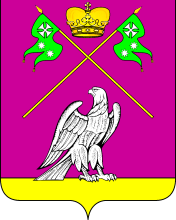 АДМИНИСТРАЦИЯ МУНИЦИПАЛЬНОГО ОБРАЗОВАНИЯВЫСЕЛКОВСКИЙ РАЙОНПОСТАНОВЛЕНИЕот 12 октября 2022 г.   				                                                  № 1213ст-ца ВыселкиОб утверждении административного регламента предоставления муниципальной услуги «Выдача градостроительных планов земельных участков»В соответствии с Градостроительным кодексом Российской Федерации, Федеральным законом от 6 октября 2003 года № 131-ФЗ «Об общих принципах организации местного самоуправления в Российской Федерации», Федеральным законом 27 июля 2010 года № 210-ФЗ «Об организации предоставления государственных и муниципальных услуг», постановлением Правительства Российской Федерации от 20 июля 2021 года № 1228 «Об утверждении Правил разработки и утверждения административных регламентов предоставления государственных услуг, о внесении изменений в некоторые акты Правительства Российской Федерации и признании утратившими силу некоторых актов и отдельных положений актов Правительства Российской Федерации», Уставом муниципального образования Выселковский район, п о с т а н о в л я ю:Утвердить административный регламент предоставления                      муниципальной услуги «Выдача градостроительных планов земельных                участков» (приложение).Признать утратившим силу постановление администрации муниципального образования Выселковский район от 11 февраля 2020 года № 124 «Об            утверждении административного регламента по предоставлению муниципальной услуги «Выдача градостроительных планов земельных участков».	Управлению архитектуры и градостроительству администрации муниципального образования Выселковский район (Галиулин) направить настоящее постановление в отдел Муниципальный центр управления администрации муниципального образования Выселковский район (Абушаев) в формате Word для опубликования на официальном сайте администрации муниципального образования Выселковский район в сети Интернет.Отделу Муниципальный центр управления администрации муниципального образования Выселковский район (Абушаев) данное постановление разместить на официальном сайте администрации муниципального образования Выселковский район в сети интернет. Обнародовать yастоящее постановление. Контроль за выполнением настоящего постановления возложить на заместителя главы муниципального образования Выселковский район В.В.Кононенко.Постановление вступает в силу со дня его обнародования.Глава муниципального образованияВыселковский район                                                                            С.И. ФирстковПРИЛОЖЕНИЕУТВЕРЖДЕНпостановлением администрации           муниципального образования                Выселковский районот _                            № _         _АДМИНИСТРАТИВНЫЙ РЕГЛАМЕНТ
предоставления муниципальной услуги «Выдача градостроительных планов земельных участков»1. Общие положения1.1. Предмет регулированияАдминистративный регламент предоставления муниципальной          услуги «Выдача градостроительных планов земельных участков» (далее - Регламент) определяет стандарты, сроки и последовательность административных процедур (действий) по предоставлению администрацией муниципального образования Выселковский район муниципальной услуги по выдаче градостроительных планов земельных участков (далее - Муниципальная услуга).Настоящий регламент распространяется на правоотношения по подготовке градостроительных планов земельных участков в целях обеспечения субъектов градостроительной деятельности информацией, необходимой для архитектурно-строительного проектирования, строительства, реконструкции объектов капитального строительства в границах земельных участков, расположенных на территории муниципального образования Выселковский район.В случае, если земельный участок для размещения объектов федерального значения, объектов регионального значения, объектов местного значения образуется из земель и (или) земельных участков, которые находятся в государственной или муниципальной собственности и которые не обременены правами третьих лиц, за исключением сервитута, публичного сервитута, выдача градостроительного плана земельного участка допускается до образования такого земельного участка в соответствии с земельным законодательством на основании утвержденных проекта межевания территории и (или) схемы расположения земельного участка или земельных участков на кадастровом плане территории.1.1.4. В случае раздела земельного участка, в отношении которого правообладателем получены градостроительный план и разрешение на строительство, или образования из указанного земельного участка другого земельного участка (земельных участков) путем выдела получение градостроительных планов образованных и (или) измененных земельных участков не требуется. При прохождении в течение срока, установленного частью 10 статьи 57.3 Градостроительного кодекса РФ, процедур, включенных в исчерпывающие перечни процедур в сферах строительства, в указанном случае используется градостроительный план исходного земельного участка (настоящий подпункт применяется к правоотношениям, возникшим до 27 июня 2019 года).1.2. Заявителями на получение муниципальной услуги в соответствии с Регламентом являются: физическое или юридическое лицо, правообладатель земельного участка и иное лицо в случае, предусмотренном частью 1.1. статьи 57.3 Градостроительного кодекса Российской Федерации, либо его уполномоченный представитель. В случае, если для предоставления муниципальной услуги необходима обработка персональных данных лица, не являющегося заявителем, и если в соответствии с федеральным законом обработка таких персональных данных может осуществляться с согласия указанного лица, при обращении за получением муниципальной услуги заявитель дополнительно предоставляет документы, подтверждающие получение согласия указанного лица или его законного представителя на обработку персональных данных указанного лица. Документы, подтверждающие получение согласия, могут быть представлены, в том числе, в форме электронного документа. Действие настоящей части не распространяется на лиц, признанных безвестно отсутствующими, и на разыскиваемых лиц, место нахождения которых не установлено уполномоченным федеральным органом исполнительной власти. От имени несовершеннолетних и лиц, признанных недееспособными, согласие на обработку данных дают их законные представители. (далее – Заявитель, Заявители).1.3. Муниципальная услуга предоставляется в соответствии с вариантом предоставления услуги, соответствующим признакам заявителя, определенным в результате анкетирования, проводимого органом, предоставляющим услугу (далее - профилирование), а также результата, за предоставлением которого обратился заявитель.1.3.1.	Предоставление заявителю муниципальной услуги, а также её результата, за предоставлением которого обратился заявитель, должно осуществляться в соответствии с вариантом предоставления муниципальной услуги, соответствующим признакам заявителя, определенным в результате анкетирования.1.3.2.	Муниципальная услуга, а также результат муниципальной услуги могут быть предоставлены заявителю при личном обращении заявителя в органы, уполномоченные на предоставление услуги, филиалы Государственного автономного учреждения Краснодарского края «Многофункциональный центр предоставления государственных и муниципальных услуг Краснодарского края» (далее – МФЦ), а также в электронном виде посредством Единого и Регионального порталов государственных и муниципальных услуг (далее – ЕПГУ и РПГУ соответственно) с учетом требований заявителя в соответствии с действующим законодательством.Информация о ходе рассмотрения заявления о предоставлении муниципальной услуги и о результатах предоставления муниципальной услуги может быть получена заявителем (его представителем) в личном кабинете на Едином портале или Региональном портале, а также в Управлении архитектуры и градостроительства администрации муниципального образования Выселковский район при обращении заявителя лично, по телефону посредством электронной почты.Доступ к информации о сроках и порядке предоставления услуги осуществляется без выполнения заявителем каких-либо требований, в том числе без использования программного обеспечения, установка которого на технические средства заявителя требует заключения лицензионного или иного соглашения с правообладателем программного обеспечения, предусматривающего взимание платы, регистрацию или авторизацию заявителя, или предоставление им персональных данных.2. Стандарт предоставления муниципальной услуги
2.1. Наименование муниципальной услугиМуниципальная услуга - «Выдача градостроительных планов земельных участков».2.2. Наименование органа, предоставляющего муниципальную услугу2.2.1. Муниципальная услуга предоставляется администрацией муниципального образования Выселковский район (далее - орган, предоставляющий муниципальную услугу) через отраслевой (функциональный) орган администрации муниципального образования Выселковский район – управление                 архитектуры и градостроительства администрации муниципального               образования Выселковский район (далее – Управление).2.2.2. В предоставлении муниципальной услуги участвуют: ФНС России, управление Федеральной службы государственной регистрации, кадастра и картографии по Краснодарскому краю, организации, правообладатели сетей инженерно-технического обеспечения, многофункциональные центры.При предоставлении муниципальной услуги по экстерриториальному принципу заявитель (представитель заявителя) независимо от его места жительства или места пребывания (для физических лиц, включая индивидуальных предпринимателей) либо место нахождения (для юридических лиц) имеет право на обращение в любой по его выбору многофункциональный центр в пределах территории Краснодарского края для предоставления ему муниципальной услуги. Предоставление муниципальной услуги по экстерриториальному принципу обеспечивается при личном обращении заявителя (представителя заявителя) по месту пребывания заявителя (представителя заявителя) в МФЦ с заявлением о предоставлении муниципальной услуги. Предоставление муниципальной услуги в многофункциональных центрах, в том числе по экстерриториальному принципу осуществляется на основании соглашений о взаимодействии, заключенных уполномоченным многофункциональным центром с органом, предоставляющим муниципальную услугу (далее – соглашение о взаимодействии).2.2.3. В соответствии с частью 1 статьи 7 Федерального закона от 27 июля 2010 года № 210-ФЗ «Об организации предоставления государственных и муниципальных услуг» (далее – Федеральный закон № 210-ФЗ) уполномоченным органам установлен запрет требовать от заявителя осуществления действий, в том числе согласований, необходимых для получения муниципальной услуги и связанных с обращением в иные органы местного самоуправления, государственные органы, организации, за исключением получения услуг, включенных в перечень услуг, которые являются необходимыми и обязательными для предоставления муниципальных услуг, утвержденный решением Совета муниципального образования Выселковский район.2.3. Результат предоставления муниципальной услуги2.3.1. Результатом предоставления муниципальной услуги является выдача (направление) заявителю:1) выдача градостроительного плана земельного участка (далее – градостроительный план);2) исправление опечаток и ошибок в выданном градостроительном плане земельного участка;3) выдача дубликата градостроительного плана земельного участка;4) уведомление об отказе в предоставлении муниципальной услуги.В случае, если размещение объекта капитального строительства не              допускается при отсутствии документации по планировке территории, выдача градостроительного плана земельного участка для архитектурно-строительного проектирования, получения разрешения на строительство такого объекта               капитального строительства допускается только после утверждения такой            документации по планировке территории. При этом в отношении земельного участка, расположенного в границах территории, в отношении которой принято решение о развитии застроенной территории или о комплексном развитии территории по инициативе органа местного самоуправления, выдача градостроительного плана земельного участка допускается только при наличии документации по планировке территории, утвержденной в соответствии с договором о развитии застроенной территории или договором о комплексном развитии территории (за исключением случая принятия решения о самостоятельном осуществлении комплексного развития территории).Информация, указанная в градостроительном плане земельного участка, за исключением информации о возможности подключения (технологического присоединения) объектов капитального строительства к сетям инженерно-технического обеспечения (за исключением сетей электроснабжения), определяемая с учетом программ комплексного развития систем коммунальной инфраструктуры поселения (при их наличии), в состав которой входят сведения о максимальной нагрузке в возможных точках подключения (технологического присоединения) к таким сетям, а также сведения об организации, представившей данную информацию, может быть использован для подготовки проектной документации, для получения разрешения на строительство в течение трех лет со дня его выдачи. По истечении этого срока использование информации, указанной в градостроительном плане земельного участка не допускается.В случае отсутствия в заявлении информации о цели использования земельного участка организация, осуществляющая эксплуатацию сетей инженерно-технического обеспечения, определяет максимальную нагрузку в возможных точках подключения к сетям инженерно-технического обеспечения на основании сведений, содержащихся в правилах землепользования и застройки и в документации по планировке территории (при наличии такой документации). Информация о цели использования земельного участка при ее наличии в заявлении о выдаче градостроительного плана земельного участка, за исключением случая, если такая информация о цели использования земельного участка не соответствует правилам землепользования и застройки, или сведения из правил землепользования и застройки и (или) документации по планировке территории предоставляются организациям, осуществляющим эксплуатацию сетей инженерно-технического обеспечения, органами местного самоуправления в составе запроса, указанного в части 7 статьи 57.3 Градостроительного кодекса РФ.В случае раздела земельного участка, в отношении которого правообладателем получены градостроительный план и разрешение на строительство, или образования из указанного земельного участка другого земельного участка (земельных участков) путем выдела получение градостроительных планов образованных и (или) измененных земельных участков не требуется. При прохождении в течение срока, установленного частью 10 статьи 57.3 Градостроительного кодекса РФ, процедур, включенных в исчерпывающие перечни процедур в сферах строительства, в указанном случае используется градостроительный план исходного земельного участка.2.3.2. Способы получения результатов муниципальной услуги, указанных в пункте 2.3.1 административного регламента:1) лично в структурном подразделение администрации района;2) через законного представителя в структурном подразделении администрации района;3) по почтовому адресу;4) через многофункциональный центр;5) через Единый портал;6) через уполномоченного представителя в структурном подразделении администрации района.2.3.3. Наименование информационной системы, в которой фиксируется факт получения заявителем результата предоставления муниципальной услуги: а) при получении результата предоставления услуги в МФЦ факт получения заявителем результата фиксируется в автоматизированной информационной системе многофункциональных центров; б) при получении результата предоставления услуги в электронном виде факт получения заявителем результата фиксируется на ЕПГУ и РПГУ.2.3.4. Результат предоставления муниципальной услуги выдается заявителю (Представителю) в МФЦ или направляется по почте на бумажном носителе, подписанный уполномоченным должностным лицом (при условии указания соответствующего способа получения результата в запросе).2.3.5. При обращении за предоставлением муниципальной услуги в электронном виде результат предоставления услуги направляется заявителю в личный кабинет на ЕПГУ или РПГУ в форме электронного документа, подписанного усиленной квалифицированной электронной подписью уполномоченного должностного лица органа, ответственного за предоставление услуги, в машиночитаемой форме.2.3.6. Вместе с результатом предоставления услуги заявителю в личный кабинет на ЕПГУ или РПГУ направляется уведомление о возможности получения результата предоставления услуги на бумажном носителе в органе, ответственном за предоставление услуги, или в МФЦ. Для получения результата предоставления муниципальной услуги на бумажном носителе заявитель имеет право обратиться непосредственно в орган, предоставляющий муниципальную услугу.2.4. Срок предоставления муниципальной услуги 2.4.1. Срок предоставления муниципальной услуги составляет 14 (четырнадцать) рабочих дней со дня получения заявления, указанного в пункте 2.6.1 подраздела 2.6 раздела 2 регламента, органом, предоставляющим муниципальную услугу.2.4.2. В случае подачи заявителем заявления на получение муниципальной услуги через Единый портал и Региональный портал срок предоставления муниципальной услуги не превышает 14 (четырнадцати) рабочих дней.2.4.3. Срок приостановления предоставления муниципальной услуги законодательством не предусмотрен.2.4.4. Срок выдачи (направления) документов, являющихся результатом предоставления муниципальной услуги, составляет 1 рабочий день.2.5. Правовые основания для предоставления муниципальной услугиПеречень нормативных правовых актов, регулирующих предоставление муниципальной услуги (с указанием их реквизитов и источников официального опубликования) размещен:на официальном сайте в разделе «Экономика» подраздел «Административная реформа»/ «Регламенты»;в Федеральном реестре, Реестре Краснодарского края;на Едином портале, Региональном портале, в Федеральном реестре, реестре Краснодарского края.Орган, предоставляющий муниципальную услугу, обеспечивает размещение и актуализацию перечня нормативных правовых актов, регулирующих предоставление муниципальной услуги, на официальном сайте, а также в соответствующем разделе Федерального реестра, Реестра Краснодарского края.2.6. Исчерпывающий перечень документов, для предоставления муниципальной услуги 2.6.1.Для получения муниципальной услуги заявителем представляются следующие документы.2.6.1.1. Основанием для предоставления муниципальной услуги является подача заявителем заявления о выдаче градостроительного плана земельного участка (далее - заявление) по форме, согласно приложению № 1 к настоящему регламенту. 2.6.1.2. В целях исправления допущенных опечаток и ошибок в выданном градостроительном плане заявитель представляет (направляет) в администрацию района заявление по форме согласно приложению № 2 к административному регламенту.2.6.1.3. В целях получения дубликата градостроительного плана заявитель представляет (направляет) в администрацию района заявление по форме согласно приложению № 3 к административному регламенту. 2.6.1.4. К оформлению заявления о предоставления муниципальной услуги и прилагаемых к нему документов предъявляются следующие требования:1) заявление и документы оформляются на русском языке; 2) заявление может быть заполнено от руки или машинописным способом, распечатано посредством электронных печатающих устройств, сформировано в интерактивной форме с помощью Единого портала;3) тексты документов должны быть написаны разборчиво;4) фамилия, имя и отчество (при наличии) заявителя, его адрес места жительства, телефон (если есть) должны быть написаны полностью;5) документы не должны содержать подчисток, приписок, зачеркнутых слов и иных неоговоренных исправлений;6) документы не должны быть исполнены карандашом;7) документы не должны иметь серьезных повреждений, наличие которых допускает неоднозначность их толкования.При подаче заявителем заявления, документ подтверждающий личность заявителя или личность представителя заявителя, если заявление представляется представителем заявителя (в случае обращения в электронной форме представление документа не требуется, идентификация осуществляется посредством ЕСИА/Единой биометрической системы).Заявление также может быть направлено в форме электронного документа, подписанного электронной подписью, через ЕПГУ, РПГУ (при наличии технической возможности), или подано заявителем через МФЦ. Заявителю предоставляется возможность получения бланка заявления в электронном виде с помощью ЕПГУ, РПГУ.Формирование запроса осуществляется посредством заполнения электронной формы запроса на ЕПГУ, РПГУ (при наличии технической возможности) без необходимости дополнительной подачи запроса в какой-либо иной форме, при этом на ЕПГУ, РПГУ размещаются образцы заполнения электронной формы запроса.2.6.2. В случае предоставления копий документов они должны быть заверены нотариально в случаях, предусмотренных законодательством Российской Федерации, либо они должны быть заверены подписью сотрудника МФЦ или уполномоченного органа, принимающего документы, с указанием даты, фамилии и инициалов такого сотрудника при представлении ему оригиналов документов для обозначения (доверенность в виде электронного образа такого документа, если заявление подается или направляется в форме электронного документа).2.6.3. Прием заявления о предоставлении муниципальной услуги, копирование документов при возникновении необходимости (отсутствии копий документов у заявителя), предусмотренных частью 6 статьи 7 Федерального закона от 27 июля 2010 года № 210-ФЗ «Об организации предоставления государственных и муниципальных услуг», (далее- документы личного характера) и предоставленных заявителем (представителем заявителя), в случае, если заявитель (представитель заявителя) самостоятельно не предоставил копии документов личного хранения, а в соответствии с Административным регламентом предоставления муниципальной услуги для ее предоставления необходима копия документа личного характера (за исключением случая, когда в соответствии с нормативным правовым актом для предоставления муниципальной услуги необходимо предъявление нотариально удостоверенной копии документа личного хранения), информирование и консультирование заявителей о порядке предоставления муниципальной услуги, а так же по иным вопросам, связанным с предоставлением муниципальной услуги, в МФЦ и  в уполномоченном органе осуществляется бесплатно.В случае предоставления заявителем документов, предусмотренных частью 6 статьи 7 Федерального закона от 27 июля 2010 года № 210- ФЗ «Об организации предоставления государственных и муниципальных услуг», их бесплатное копирование и сканирование осуществляется работниками Филиала МФЦ,  после чего оригиналы возвращаются заявителю, копии иных документов предоставляются заявителем самостоятельно.2.6.4. Направление заявителями заявления о предоставлении муниципальной услуги и прилагаемых к нему документов посредством официального сайта администрации района и электронной почты в форме электронного документа не предусмотрено.2.6.5. Получение муниципальной услуги посредством комплексного запроса о предоставлении нескольких муниципальных услуг не предусмотрено.2.6.6. Заявитель вправе отозвать свое заявление на любой стадии рассмотрения, согласования или подготовки документа уполномоченным органом, обратившись с соответствующим заявлением в уполномоченный орган, в том числе в электронной форме, либо в МФЦ.2.6.7. Документы и информация, которые заявитель вправе представить по собственной инициативе, подлежащие представлению в рамках межведомственного информационного взаимодействия.2.6.7.1. Для принятия решения о выдаче градостроительного плана администрация района запрашивает следующие документы (их копии или сведения, содержащиеся в них) в государственных органах, органах местного самоуправления и подведомственных государственным органам или органам местного самоуправления организациях, в распоряжении которых находятся указанные документы, если заявитель не представил указанные документы самостоятельно:1) выписка из Единого государственного реестра недвижимости (ЕГРН) об объекте недвижимости;2) выписка из Единого государственного реестра юридических лиц (если заявитель – юридическое лицо);3) выписка из Единого государственного реестра индивидуальных предпринимателей (если заявитель – индивидуальный предприниматель);4) схема расположения земельного участка на кадастровом плане территории;5) договор о развитии застроенной территории или договор о комплексном развитии территории;6) технические условия (договор технологического присоединения) на подключение объектов капитального строительства к сетям инженерно-технического обеспечения7) документация по планировке территории;8) информация об ограничениях использования земельного участка, в том числе, если земельный участок полностью или частично расположен в границах зон с особыми условиями использования территории;9) информация о границах зон с особыми условиями использования территорий, если земельный участок полностью или частично расположен в границах таких зон.2.6.7.2. Заявитель вправе представить документы, указанные в пункте 2.6.7.1 административного регламента, дополнительно к документам, необходимым для предоставления государственной услуги, подлежащим представлению заявителем.2.6.7.3. Орган, предоставляющий муниципальную услугу, не вправе:1)	требовать от заявителя предоставления документов и информации или осуществления действий, предоставление или осуществление которых не предусмотрено нормативными правовыми актами, регулирующими отношения, возникающие в связи с предоставлением муниципальной услуги;2)	требовать от заявителя представления документов и информации, которые в соответствии с нормативными правовыми актами Российской Федерации, нормативными правовыми актами Краснодарского края и муниципальными актами муниципального образования Выселковский район находятся в распоряжении государственных органов, иных органов местного самоуправления и (или) подведомственных государственным органам и органам местного самоуправления организаций, участвующих в предоставлении муниципальных услуг, за исключением случаев, если такие документы включены в определенный частью 6 статьи 7 Федерального закона от 27 июля 2010 года № 210-ФЗ «Об организации предоставления государственных и муниципальных услуг» (далее – Федеральный закон   № 210-ФЗ) перечень документов. Заявитель вправе представить указанные документы и информацию в орган, предоставляющий муниципальные услуги, по собственной инициативе;3)	требовать от заявителя предоставления документов, подтверждающих внесение заявителем платы за предоставление муниципальной услуги;4)	требовать от заявителя представления документов и информации, отсутствие и (или) недостоверность которых не указывались при первоначальном отказе в приеме документов, необходимых для предоставления муниципальной услуги, либо в предоставлении муниципальной услуги, за исключением следующих случаев:а) изменение требований нормативных правовых актов, касающихся предоставления муниципальной услуги, после первоначальной подачи заявления о предоставлении муниципальной услуги;б) наличие ошибок в заявлении о предоставлении муниципальной услуги и документах, поданных заявителем после первоначального отказа в приеме документов, необходимых для предоставления муниципальной услуги, либо в предоставлении муниципальной услуги и не включенных в представленный ранее комплект документов;в) истечение срока действия документов или изменение информации после первоначального отказа в приеме документов, необходимых для предоставления муниципальной услуги, либо в предоставлении муниципальной услуги;г) выявление документально подтвержденного факта (признаков) ошибочного или противоправного действия (бездействия) должностного лица органа, предоставляющего муниципальную услугу, муниципального служащего, работника многофункционального центра, работника организации, предусмотренной частью 1.1 статьи 16 Федерального закона № 210-ФЗ, при первоначальном отказе в приеме документов, необходимых для предоставления муниципальной услуги, либо в предоставлении муниципальной услуги, о чем в письменном виде за подписью руководителя органа, предоставляющего муниципальную услугу, руководителя многофункционального центра при первоначальном отказе в приеме документов, необходимых для предоставления муниципальной услуги, либо руководителя организации, предусмотренной частью 1.1 статьи 16 Федерального закона № 210-ФЗ, уведомляется заявитель, а также приносятся извинения за доставленные неудобства;5) отказывать в приеме запроса и иных документов, необходимых для предоставления муниципальной услуги, в случае, если запрос и документы, необходимые для предоставления муниципальной услуги, поданы в соответствии с информацией о сроках и порядке предоставления муниципальной услуги, опубликованной на Едином портале, Региональном портале;6) требовать от заявителя совершения иных действий, кроме прохождения идентификации и аутентификации в соответствии с нормативными правовыми актами Российской Федерации, указания цели приема, а также предоставления сведений, необходимых для расчета длительности временного интервала, который необходимо забронировать для приема;7) отказывать в предоставлении муниципальной услуги в случае, если запрос и документы, необходимые для предоставления муниципальной услуги, поданы в соответствии с информацией о сроках и порядке предоставления муниципальной услуги, опубликованной на Едином портале, Региональном портале;8) требовать при предоставлении муниципальной услуги по экстерриториальному принципу от заявителя (представителя заявителя) или многофункционального центра предоставления документов на бумажных носителях, если иное не предусмотрено федеральным законодательством, регламентирующим предоставление муниципальных услуг;9) требовать предоставление на бумажном носителе документов и информации, электронные образы которых ранее заверены в соответствии с пунктом 7.2 части 1 статьи 16 Федерального закона № 210-ФЗ, за исключением случаев, если нанесение отметок на такие документы либо их изъятие является необходимым условием предоставления муниципальной услуги, и иных случаев, установленных федеральными законами.2.6.8. В случае направления запроса посредством единого портала государственных услуг или регионального портала государственных услуг формирование запроса осуществляется посредством заполнения интерактивной формы без необходимости дополнительной подачи запроса в какой-либо иной форме.2.6.9. В запросе также указывается один из следующих способов направления результата предоставления муниципальной услуги:- в форме электронного документа в личном кабинете на единого портала государственных услуг или регионального портала государственных услуг;- дополнительно на бумажном носителе в виде распечатанного экземпляра электронного документа в Управлении, МФЦ.- на бумажном носителе в Управлении, МФЦ (указывается в случае, если результат, согласно нормативных правовых актов, выдается исключительно на бумажном или ином носителе).2.6.10. В случае направления запроса посредством единого портала государственных услуг или регионального портала государственных услуг сведения из документа, удостоверяющего личность заявителя, Представителя, проверяются при подтверждении учетной записи в Единой системе идентификации и аутентификации (далее – ЕСИА).2.6.11. В случае если запрос подается Представителем, дополнительно представляют документы, подтверждающий полномочия представителя действовать от имени заявителя.2.6.12. В случае если документ, подтверждающий полномочия заявителя выдан юридическим лицом, он должен быть подписан усиленной квалификационной электронной подписью уполномоченного лица, выдавшего документ.2.6.13. В случае если документ, подтверждающий полномочия заявителя выдан индивидуальным предпринимателем, он должен быть подписан усиленной квалификационной электронной подписью индивидуального предпринимателя.2.6.14. В случае если документ, подтверждающий полномочия заявителя выдан нотариусом, он должен быть подписан усиленной квалификационной электронной подписью нотариуса, в иных случаях – подписан простой электронной подписью.2.6.15. Документы, прилагаемые заявителем к заявлению о выдаче градостроительного плана земельного участка, представляемые в электронной форме, направляются в следующих форматах:а) xml - для документов, в отношении которых утверждены формы и требования по формированию электронных документов в виде файлов в формате xml;б) doc, docx, odt - для документов с текстовым содержанием, не включающим формулы;в) pdf, jpg, jpeg - для документов с текстовым содержанием, в том числе включающих формулы и (или) графические изображения, а также документов с графическим содержанием.2.6.16.    В случае если оригиналы документов, прилагаемых к заявлению о выдаче градостроительного плана земельного участка, выданы и подписаны уполномоченным органом на бумажном носителе, допускается формирование таких документов, представляемых в электронной форме, путем сканирования непосредственно с оригинала документа (использование копий не допускается), которое осуществляется с сохранением ориентации оригинала документа в разрешении 300 - 500 dpi (масштаб 1:1) и всех аутентичных признаков подлинности (графической подписи лица, печати, углового штампа бланка), с использованием следующих режимов:«черно-белый» (при отсутствии в документе графических изображений и (или) цветного текста);«оттенки серого» (при наличии в документе графических изображений, отличных от цветного графического изображения);«цветной» или «режим полной цветопередачи» (при наличии в документе цветных графических изображений либо цветного текста).Количество файлов должно соответствовать количеству документов, каждый из которых содержит текстовую и (или) графическую информацию.2.6.17.    Документы, прилагаемые заявителем к заявлению о выдаче градостроительного плана земельного участка, представляемые в электронной форме, должны обеспечивать возможность идентифицировать документ и количество листов в документе.2.7. Исчерпывающий перечень оснований для отказа в приеме документов, необходимых для предоставления муниципальной услуги2.7.1. Основанием для отказа в приеме документов, необходимых для предоставления муниципальной услуги является:заявление подано в орган местного самоуправления, в полномочия которого не входит предоставление услуги;непредставление заявителем в ходе личного приема паспорта гражданина Российской Федерации либо иного документа, удостоверяющего личность, в соответствии с законодательством Российской Федерации, или (при наличии технической возможности) невозможность установить личность заявителя, посредством идентификации и аутентификации с использованием информационных технологий, предусмотренных частью 18 статьи 14.1 Федерального закона от 27 июля 2006 г. № 149-ФЗ «Об информации, информационных технологиях и о защите информации»;в случае, если за предоставлением муниципальной услуги обратилось лицо, не представившее документ, подтверждающий полномочия как представителя физического или юридического лица в соответствии с законодательством Российской Федерации (при обращении представителя физического или юридического лица);поданное заявление не соответствует по форме и содержанию, предъявляемых к заявлению, согласно приложению № 1 к настоящему регламенту;некорректное заполнение обязательных полей в форме заявления (отсутствие заполнения, недостоверное, неполное либо неправильное заполнение), в том числе в интерактивной форме уведомления (заявления) на Едином портале;несоответствие копий документов их оригиналам;если, заявление и документы, поданные в форме электронного документа, с использованием Единого портала или Регионального портала, подписаны усиленной квалифицированной электронной подписью и в результате проверки такой квалифицированной подписи будет выявлено несоблюдение установленных условий признания ее действительности, в соответствии со статьей 11 Федерального закона от 6 апреля 2011 года № 63-ФЗ «Об электронной подписи» (далее – Федеральный закон № 63-ФЗ).проверка квалифицированной подписи может осуществляться исполнителем услуги самостоятельно с использованием имеющихся средств электронной подписи или средств информационной системы головного удостоверяющего центра, которая входит в состав инфраструктуры, обеспечивающей информационно-технологическое взаимодействие действующих и создаваемых информационных систем, используемых для предоставления услуг. Проверка квалифицированной подписи также может осуществляться с использованием средств информационной системы аккредитованного удостоверяющего центра.В случае если в результате проверки квалифицированной подписи будет выявлено несоблюдение установленных условий признания ее действительности, исполнитель услуги в течение 3 дней со дня завершения проведения такой проверки принимает решение об отказе в приеме к рассмотрению обращения за получением услуг и направляет заявителю уведомление об этом в электронной форме с указанием пунктов статьи 11 Федерального закона "Об электронной подписи", которые послужили основанием для принятия указанного решения. Такое уведомление подписывается квалифицированной подписью исполнителя услуги и направляется по адресу электронной почты заявителя либо в его личный кабинет в федеральной государственной информационной системе "Единый портал государственных и муниципальных услуг (функций)". После получения уведомления заявитель вправе обратиться повторно с обращением о предоставлении услуги, устранив нарушения, которые послужили основанием для отказа в приеме к рассмотрению первичного обращения.2.7.2. Заявитель вправе отозвать свое заявление на любой стадии рассмотрения, согласования или подготовки документа органом, предоставляющим муниципальную услугу, обратившись с соответствующим заявлением в орган, предоставляющий муниципальную услугу, либо многофункциональный центр.После получения органом, предоставляющим муниципальную услугу, указанного заявления, в течение 7 рабочих дней заявителю специалистом Управления возвращается пакет документов, приложенный к заявлению о предоставлении муниципальной услуги.2.7.3. Не допускается отказ в приеме заявления и иных документов, необходимых для предоставления муниципальной услуги, в случае, если запрос и документы, необходимые для предоставления услуги, поданы в соответствии с информацией о сроках и порядке предоставления муниципальной услуги, опубликованной на Едином портале, Региональном портале и официальном сайте.2.7.4. Отказ в приеме документов, необходимых для предоставления муниципальной услуги, не препятствует повторному обращению после устранения причины, послужившей основанием для отказа.2.8. Исчерпывающий перечень оснований для приостановления предоставления муниципальной услуги или отказа в предоставлении муниципальной услуги2.8.1. Основания для приостановления предоставления муниципальной услуги законодательством Российской Федерации не предусмотрены.2.8.2. Основанием для отказа в выдаче градостроительных планов на земельные участки является:обращение за предоставлением муниципальной услуги лица, не относящегося к категории заявителей, в соответствии с подразделом 1.2. настоящего административного регламента;отсутствие в государственном кадастре недвижимости сведений о границах земельного участка, за исключением случая, предусмотренного частью 1.1 статьи 57.3 Градостроительного кодекса Российской Федерации;отсутствие утвержденной документации по планировке территории в случае, если в соответствии с Градостроительным кодексом Российской Федерации, иными федеральными законами размещение объекта капитального строительства не допускается при отсутствии такой документации;отсутствие документации по планировке территории, в случае, если размещение объекта капитального строительства не допускается при отсутствии документации по планировке территории.Неполучение (несвоевременное получение) документов, запрошенных в соответствии с пунктом 2.6.1 подраздела 2.6 настоящего регламента, не может являться основанием для отказа в выдаче градостроительного плана земельного участка.2.8.4. Основанием для отказа в исправлении допущенных опечаток и ошибок в градостроительном плане является:1) не представление заявителем документов, предусмотренных пунктом 2.6.1.2 административного регламента;2) не подтверждение факта наличия опечаток и ошибок.2.8.5. Основанием для отказа в выдаче дубликата градостроительного плана является:1) заявление о выдаче дубликата подано лицом, не являющимся правообладателем земельного участка, за исключением случая, предусмотренного частью 1.1 статьи 57.3 Градостроительного кодекса Российской Федерации;2) градостроительный план, указанный в заявлении о выдаче дубликата, был выдан не администрацией района.Не допускается отказ в предоставлении муниципальной услуги в случае, если запрос и документы, необходимые для предоставления услуги, поданы в соответствии с информацией о сроках и порядке предоставления услуги, опубликованной на Едином портале, Региональном портале услуг и официальном сайте уполномоченного органа.Отказ в предоставлении муниципальной услуги не препятствует повторному обращению после устранения причины, послужившей основанием для отказа.Отказ в предоставлении муниципальной услуги может быть оспорен в судебном порядке.2.9. Размер платы, взимаемой с заявителя при предоставлении муниципальной услуги и способы ее взимания
2.9.1 Муниципальная услуга предоставляется без взимания государственной пошлины или иной платы. Сведения о бесплатном предоставлении муниципальной услуги размещаются на Едином портале.2.9.2. Взимание платы за предоставление услуг, которые являются необходимыми и обязательными для предоставления муниципальной услуги осуществляется в соответствии с действующим законодательством.2.10. Максимальный срок ожидания в очереди при подаче заявителем запроса о предоставлении муниципальной услуги и при получении результата предоставления муниципальной услугиМаксимальный срок ожидания в очереди при подаче запроса и при получении результата предоставления муниципальной услуги в администрации района или МФЦ не должен превышать 15 минут.2.11. Срок регистрации запроса заявителя о предоставлении муниципальной услуги 
2.11.1. Заявление, принятое лично от заявителя, регистрируется специалистом администрации района, работником многофункционального центра в течение 15 минут при условии одновременного предоставления (предъявления) необходимых документов.2.11.2. Заявление, направленное посредством Единого портала, Регионального портала, регистрируется специалистом администрации района в государственной информационной системе, обеспечивающей возможность предоставления муниципальной услуги в электронной форме (далее - государственная информационная система). Регистрация запроса о предоставлении муниципальной услуги, поступившего в выходной (нерабочий или праздничный) день, а также запроса, поступившего менее чем за тридцать минут до окончания рабочего дня, осуществляется в следующий за ним первый рабочий день.
2.12. Требования к помещениям, в которых предоставляется муниципальная услуга2.12.1. Здание, в котором предоставляется муниципальная услуга, должно быть оборудовано отдельным входом для свободного доступа заявителей в помещение.Вход в здание должен быть оборудован информационной табличкой (вывеской), содержащей информацию об органе, предоставляющем муниципальную услугу, а также оборудован удобной лестницей с поручнями, пандусами для беспрепятственного передвижения граждан.Прием заявителей в многофункциональном центре осуществляется в специально оборудованных помещениях; в органе, предоставляющем муниципальную услугу, - в кабинете управления архитектуры и градостроительства администрации муниципального образования Выселковский район (далее – помещения, в которых предоставляется муниципальная услуга).2.12.2. Помещения, в которых предоставляется муниципальная услуга, места ожидания должны соответствовать санитарно-гигиеническим правилам и нормативам, правилам пожарной безопасности, безопасности труда. Помещения оборудуются системами кондиционирования (охлаждения и нагревания) и вентилирования воздуха, средствами оповещения о возникновении чрезвычайной ситуации. На видном месте располагаются схемы размещения средств пожаротушения и путей эвакуации людей. Предусматривается оборудование доступного места общественного пользования (туалет).Многофункциональный центр осуществляет свою деятельность в соответствии с требованиями комфортности и доступности для получателей муниципальной услуги, установленными постановлением Правительства Российской Федерации от 22 декабря 2012 года № 1376 «Об утверждении Правил организации деятельности многофункциональных центров предоставления государственных и муниципальных услуг».2.12.3. Помещения для приема заявителей должны соответствовать комфортным для граждан условиям и оптимальным условиям работы специалистов органа, предоставляющего муниципальную услугу, и должны обеспечивать:комфортное расположение заявителя и специалиста органа, предоставляющего муниципальную услугу;возможность и удобство оформления заявителем письменного обращения;телефонную связь;возможность копирования документов;доступ к нормативным правовым актам, регулирующим предоставление муниципальной услуги;наличие письменных принадлежностей и бумаги формата A4.Рабочее место специалиста органа, ответственного предоставляющего муниципальную услугу, должно быть оборудовано персональным компьютером с доступом к информационным ресурсам органа, предоставляющего муниципальную услугу.2.12.4. Места для ожидания заявителями приема, для заполнения запросов о предоставлении муниципальной услуги оборудуются стульями, столами (стойками) для возможности заполнения необходимых для получения муниципальной услуги документов, обеспечиваются ручками, бланками документов. Количество мест ожидания определяется исходя из фактической нагрузки и возможности их размещения в помещении.2.12.5. Прием заявителей при предоставлении муниципальной услуги осуществляется согласно графику (режиму) работы органа, предоставляющего муниципальную услугу, многофункционального центра.2.12.6. Визуальная, текстовая и мультимедийная информация о порядке предоставления муниципальной услуги размещается на информационном стенде в помещениях многофункционального центра и Управления для ожидания и приема заявителей.Информационные стенды размещаются на видном, доступном месте.На информационных стендах, расположенных в помещении Управления, предназначенных для ожидания и приема заявителей для предоставления муниципальной услуги, размещается следующая информация:справочная информация;порядок предоставления муниципальной услуги, в том числе в форме информационных материалов (памяток, брошюр, буклетов и т.д.);формы заявлений о предоставлении муниципальной услуги и образцы заполнения таких заявлений:перечень документов, необходимых для предоставления муниципальной услуги;досудебный (внесудебный) порядок обжалования решений и действий (бездействия) администрации муниципального образования Выселковский район, а также должностных лиц и муниципальных служащих;иную информацию, необходимую для получения муниципальной услуги.Оформление информационных листов осуществляется удобным для чтения шрифтом – Times New Roman, формат листа A-4; текст – прописные буквы, размером шрифта № 16 – обычный, наименование – заглавные буквы, размером шрифта № 16 – жирный, поля – 1 см вкруговую. Тексты материалов должны быть напечатаны без исправлений, наиболее важная информация выделяется жирным шрифтом. При оформлении информационных материалов в виде образцов заявлений на получение муниципальной услуги, образцов заявлений, перечней документов требования к размеру шрифта и формату листа могут быть снижены.2.12.7. Помещения, где осуществляется прием и выдача документов, оборудуются с учетом требований доступности для инвалидов в соответствии с действующим законодательством Российской Федерации о социальной защите инвалидов, в том числе обеспечиваются:условия для беспрепятственного доступа к объекту, на котором организовано предоставление услуг, к местам отдыха и предоставляемым услугам;возможность самостоятельного передвижения по территории объекта, на котором организовано предоставление услуг, входа в такой объект и выхода из него, посадки в транспортное средство и высадки из него, в том числе с использованием кресла-коляски;сопровождение инвалидов, имеющих стойкие расстройства функции зрения и самостоятельного передвижения, и оказание им помощи на объекте, на котором организовано предоставление услуг;надлежащее размещение оборудования и носителей информации, необходимых для обеспечения беспрепятственного доступа инвалидов к объекту и предоставляемым услугам с учетом ограничений их жизнедеятельности;дублирование необходимой для инвалидов звуковой и зрительной информации, а также надписей, знаков и иной текстовой и графической информации знаками, выполненными рельефно-точечным шрифтом Брайля, допуск сурдопереводчика и тифлосурдопереводчика;допуск на объект, на котором организовано предоставление услуг, собаки-проводника при наличии документа, подтверждающего ее специальное обучение и выдаваемого в порядке, установленном законодательством Российской Федерации;оказание специалистами органа, предоставляющего муниципальную услугу населению, помощи инвалидам в преодолении барьеров, мешающих получению ими услуг наравне с другими лицами.В случаях, если существующие объекты социальной инфраструктуры невозможно полностью приспособить с учетом потребностей инвалидов, собственники этих объектов до их реконструкции или капитального ремонта должны принимать согласованные с одним из общественных объединений инвалидов, осуществляющих свою деятельность на территории муниципального образования Выселковский район, меры для обеспечения доступа инвалидов к месту предоставления услуги либо, когда это, возможно, обеспечить предоставление необходимых услуг по месту жительства инвалида или в дистанционном режиме.На всех парковках общего пользования, в том числе около объектов социальной, инженерной и транспортной инфраструктур (жилых, общественных и производственных зданий, строений и сооружений, включая те, в которых расположены физкультурно-спортивные организации, организации культуры и другие организации), мест отдыха, выделяется не менее 10 процентов мест (но не менее одного места) для бесплатной парковки транспортных средств, управляемых инвалидами I, II групп, и транспортных средств, перевозящих таких инвалидов и (или) детей-инвалидов. На граждан из числа инвалидов III группы распространяются нормы части 9 статьи 15 Федерального закона  от 24 ноября 1995 года № 181-ФЗ «О социальной  защите инвалидов в Российской Федерации» в порядке, определяемом Правительством Российской Федерации. На указанных транспортных средствах должен быть установлен опознавательный знак «Инвалид» и информация об этих транспортных средствах должна быть внесена в федеральный реестр инвалидов. Места для парковки, указанные в настоящем абзаце, не должны занимать иные транспортные средства, за исключением случаев, предусмотренных правилами дорожного движения.2.13. Показатели доступности и качества муниципальной услуги2.13.1 Основными показателями доступности муниципальной услуги являются:получение заявителем полной, актуальной и достоверной информации о порядке предоставления муниципальной услуги;получение заявителем полной, актуальной и достоверной информации о ходе предоставления муниципальной услуги;доступность обращения за предоставлением муниципальной услуги, в том числе для лиц с ограниченными физическими возможностями;количество взаимодействий заявителя с должностными лицами при предоставлении муниципальной услуги и их продолжительность;предоставление возможности получения муниципальной услуги в электронной форме с использованием Единого портала, Регионального портала;возможность получения информации о ходе предоставления муниципальной услуги, в том числе с использованием Единого портала, Регионального портала;условия ожидания приема;количество заявлений, принятых с использованием информационно-телекоммуникационной сети общего пользования, в том числе посредством Единого портала, Регионального портала.обоснованность отказов в предоставлении муниципальной услуги;выполнение требований, установленных законодательством, в том числе отсутствие избыточных административных действий;установление персональной ответственности должностных лиц за соблюдение требований настоящего регламента по каждой административной процедуре (действию) при предоставлении муниципальной услуги;возможность получения муниципальной услуги в многофункциональном центре, в том числе возможность подачи запроса заявителя о предоставлении муниципальной услуги и выдачи заявителям документов по результатам предоставления муниципальной услуги в многофункциональном центре;возможность заявителя (представителя заявителя) независимо от его места жительства или места пребывания (для физических лиц, включая индивидуальных предпринимателей) либо места нахождения (для юридических лиц) обратиться в любой по его выбору многофункциональный центр в пределах территории Краснодарского края для предоставления ему муниципальной услуги по экстерриториальному принципу.2.13.2. Основными показателями качества муниципальной услуги являются:отсутствие обоснованных жалоб решения и действия (бездействия) администрации муниципального образования Выселковский район, ее должностного лица, муниципального служащего;отсутствие удовлетворенных судами исков (заявлений) по обжалованию действий (бездействия) администрации муниципального образования Выселковский район, ее должностного лица;отсутствие нарушений установленных сроков в процессе предоставления муниципальной услуги.2.13.3. Взаимодействие заявителей со специалистами Управления при предоставлении муниципальной услуги (в случае непосредственного обращения в орган, предоставляющий муниципальную услугу) осуществляется 2 раза: при подаче заявления и документов, необходимых для предоставления муниципальной услуги, и при получении результата предоставления муниципальной услуги непосредственно (если данный способ получения результата услуги заявителем указан в заявлении). В процессе предоставления муниципальной услуги заявитель вправе обращаться в орган, предоставляющий муниципальную услугу, по мере необходимости, в том числе за получением информации о ходе предоставления муниципальной услуги.В случае обращения заявителя за предоставлением муниципальной услуги в электронной форме и выборе заявителем способа получения результата предоставления муниципальной услуги:в органе, предоставляющим муниципальную услугу, взаимодействие заявителя со специалистами Управления осуществляется один раз - при получении результата предоставления муниципальной услуги;в электронном виде, взаимодействие заявителя со специалистами Управления не требуется. Продолжительность одного взаимодействия заявителя со специалистом Управления при предоставлении муниципальной услуги не превышает 15 минут.Муниципальная услуга в многофункциональном центре посредством комплексного запроса, т.е. при однократном обращении заявителя в многофункциональный центр с запросом о предоставлении двух и более государственных и (или) муниципальных услуг, в соответствие со статьей 15.1 Федерального закона 210-ФЗ, не предоставляется.2.14. Иные требования к предоставлению муниципальной услуги2.14.1. При предоставлении муниципальной услуги по экстерриториальному принципу заявитель (представитель заявителя) независимо от его места жительства или места пребывания (для физических лиц, включая индивидуальных предпринимателей) либо места нахождения (для юридических лиц) имеет право на обращение в любой по его выбору многофункциональный центр в пределах территории Краснодарского края для предоставления ему муниципальной услуги. Предоставление муниципальной услуги по экстерриториальному принципу обеспечивается при личном обращении заявителя (представителя заявителя) по месту пребывания заявителя (представителя заявителя) в МФЦ с заявлением о предоставлении муниципальной услуги. Предоставление муниципальной услуги в многофункциональных центрах, в том числе по экстерриториальному принципу осуществляется на основании соглашений о взаимодействии, заключенных уполномоченным многофункциональным центром с органом, предоставляющим муниципальную услугу (далее – соглашение о взаимодействии)2.14.2. Орган, предоставляющий услугу, при предоставлении муниципальной услуги по экстерриториальному принципу не вправе требовать от           заявителя (представителя заявителя) или многофункционального центра предоставления документов, указанных в пунктах 2.6.1 подраздела 2.6 раздела 2 настоящего регламента, на бумажных носителях.2.14.3. Многофункциональные центры при обращении заявителя (представителя заявителя) за предоставлением муниципальной услуги по экстерриториальному принципу, осуществляют:формирование электронных документов и (или) электронных образов заявления, документов, принятых от заявителя (представителя заявителя), копий документов личного хранения, принятых от заявителя (представителя заявителя), обеспечивая их заверение электронной подписью в установленном порядке;направление с использованием информационно-телекоммуникационных технологий электронных документов и (или) электронных образов документов, заверенных уполномоченным должностным лицом многофункционального центра, в орган, предоставляющий муниципальную услугу.2.14.4. Для получения муниципальной услуги заявителям предоставляется возможность представить заявление и документы (содержащиеся в них сведения), необходимые для предоставления муниципальной услуги в форме электронных документов путем направления электронного документа в орган, предоставляющий муниципальную услугу, посредством использования Единого портала, Регионального портала с применением электронной подписи, вид которой должен соответствовать требованиям Правил определения видов электронной подписи, использование которых допускается при обращении за получением государственных и муниципальных услуг, утвержденных постановлением Правительства РФ от 25 июня 2012 года № 634 «О видах электронной подписи, использование которых допускается при обращении за получением государственных и муниципальных услуг» (далее – Правила определения видов электронной подписи), за исключением случая, предусмотренного пунктом 2(1) Правил определения видов электронной подписи.2.14.5. Заявления и документы, необходимые для предоставления муниципальной услуги, предоставляемые в форме электронных документов, подписываются в соответствии с требованиями статей 21.1 и 21.2 Федерального закона № 210-ФЗ и Федерального закона от 6 апреля 2011 года № 63-ФЗ «Об электронной подписи».Доверенность, подтверждающая правомочие на обращение за получением муниципальной услуги, удостоверяется усиленной квалифицированной электронной подписью нотариуса.Заявитель - физическое лицо вправе использовать простую электронную подпись в случае, предусмотренном пунктом 2(1) Правил определения видов электронной подписи, согласно которому, в случае если при обращении в электронной форме за получением муниципальной услуги идентификация и аутентификация заявителя - физического лица осуществляются с использованием единой системы идентификации и аутентификации, заявитель вправе использовать простую электронную подпись при обращении в электронной форме за муниципальные услуги при условии, что при выдаче ключа простой электронной подписи личность физического лица установлена при личном приеме. Для получения муниципальной услуги подписание документов, указанных в подразделах 2.6 раздела 2 регламента, допускается использование усиленной квалифицированной электронной подписи.2.14.6. Предоставление муниципальной услуги отдельным категориям заявителей, объединенных общими признаками, в том числе в отношении результата муниципальной услуги, за получением которого они обратились, не предусмотрено.2.14.7. Заявителям предоставляется возможность получения муниципальной услуги в упреждающем (проактивном) режиме. 2.14.7.1. При наступлении событий, являющихся основанием для предоставления муниципальной услуги, орган, предоставляющий муниципальную услугу, вправе:1) проводить мероприятия, направленные на подготовку результатов предоставления  муниципальной услуги, в том числе направлять межведомственные запросы, получать на них ответы, после чего уведомлять заявителя о возможности подать запрос, о предоставлении соответствующей услуги для немедленного получения результата предоставления такой услуги;2) при условии наличия запроса заявителя о предоставлении муниципальной услуги, в отношении которой у заявителя могут появиться основания для её предоставления ему в будущем, проводить мероприятия, направленные на формирование результата предоставления соответствующей услуги, в том числе направлять межведомственные запросы, получать на них ответы, формировать результат предоставления соответствующей услуги, а также предоставлять его заявителю с использованием портала государственных и муниципальных услуг и уведомлять заявителя о проведенных мероприятиях.2.14.7.2. В части подачи Заявителем согласия на автоматическое предоставление ему муниципальной услуги в упреждающем (проактивном) режиме, уполномоченный орган предоставляет муниципальную услугу при повторном предоставлении Заявителю аналогичной муниципальной услуги.  По решению органа местного самоуправления согласие гражданина, возможно, предварительно получить посредством портала государственных и муниципальных услуг (в случае если заявитель имеет личный кабинет) или при первичном обращении заявителя в орган местного самоуправления за получением соответствующей муниципальной услуги.2.14.8. Особенности предоставления муниципальной услуги в электронной форме.2.14.8.1. Муниципальная услуга в электронной форме предоставляется в соответствии со статьей 10 Федерального закона от 27 июля 2010 года                             № 210-ФЗ, Постановлением Правительства РФ от 26 марта 2016 года № 236 "О требованиях к предоставлению в электронной форме государственных и муниципальных услуг".2.14.8.2. При предоставлении услуг в электронной форме посредством Единого портала или Региональном портале заявителю обеспечивается:а) получение информации о порядке и сроках предоставления услуги;б) запись на прием в администрацию района, многофункциональный центр для подачи запроса о предоставлении услуги (далее - запрос);в) формирование запроса;г) прием и регистрация администрацией района запроса и иных документов, необходимых для предоставления услуги;д) получение результата предоставления услуги;е) получение сведений о ходе выполнения запроса;ж) осуществление оценки качества предоставления услуги;з) досудебное (внесудебное) обжалование решений и действий (бездействия) органа (организации), должностного лица органа (организации) либо муниципального служащего.2.14.8.3. При обращении в электронной форме за получением муниципальной услуги заявление и каждый прилагаемый к нему документ подписываются усиленной квалифицированной электронной подписью, за исключением случая, предусмотренного пунктом 2.14.8.4 административного регламента.2.14.8.4. В случае, если при обращении в электронной форме за получением муниципальной услуги идентификация и аутентификация заявителя - физического лица осуществляются с использованием единой системы идентификации и аутентификации (ЕСИА), заявитель - физическое лицо вправе использовать простую электронную подпись при обращении в электронной форме за получением муниципальной услуги при условии, что при выдаче ключа простой электронной подписи личность физического лица установлена при личном приеме.2.14.8.5. Доверенность, подтверждающая правомочие на обращение за муниципальной услуги, выданная организацией, удостоверяется усиленной квалифицированной электронной подписью правомочного должностного лица организации, а доверенность, выданная физическим лицом, - усиленной квалифицированной электронной подписью нотариуса 2.14.8.6. В проактивном режиме информирование заявителя о возможности получения муниципальной услуги по выдаче градостроительных планов земельных участков может осуществляться посредством направления уведомления в личный кабинет заявителя на Едином портале, в случае, если параметры земельного участка меньше установленных градостроительным регламентом минимальных размеров земельных участков либо, если конфигурация земельного участка неблагоприятна для застройки, на основании сведений, содержащихся в ЕСИА заявителя, а также сведений полученных из ЕГРН и ИСОГД. 2.14.8.7. Требования к форматам Заявлений и иных документов, представляемых в форме электронных документов, необходимых для предоставления муниципальной услуги:2.14.8.7.1. Электронные документы представляются в следующих форматах:xml - для формализованных документов;doc, docx, odt - для документов с текстовым содержанием, не включающим формулы (за исключением документов, указанных в подпункте «в» настоящего пункта);xls, xlsx, ods - для документов, содержащих расчеты;pdf, jpg, jpeg - для документов с текстовым содержанием, в том числе включающих формулы и (или) графические изображения (за исключением документов, указанных в подпункте «в» настоящего пункта), а также документов с графическим содержанием;2.14.8.7.2. Допускается формирование электронного документа путем сканирования непосредственно с оригинала документа (использование копий не допускается), которое осуществляется с сохранением ориентации оригинала документа в разрешении 300-500 dpi (масштаб 1:1) с использованием следующих режимов:«черно-белый» (при отсутствии в документе графических изображений и (или) цветного текста);«оттенки серого» (при наличии в документе графических изображений, отличных от цветного графического изображения);«цветной» или «режим полной цветопередачи» (при наличии в документе цветных графических изображений либо цветного текста);сохранением всех аутентичных признаков подлинности, а именно: графической подписи лица, печати, углового штампа бланка;количество файлов должно соответствовать количеству документов, каждый из которых содержит текстовую и (или) графическую информацию.2.14.8.7.3. Электронные документы должны обеспечивать:возможность идентифицировать документ и количество листов в документе;возможность поиска по текстовому содержанию документа и возможность копирования текста (за исключением случаев, когда текст является частью графического изображения); содержать оглавление, соответствующее их смыслу и содержанию; для документов, содержащих структурированные по частям, главам, разделам (подразделам) данные и закладки, обеспечивающие переходы по оглавлению и (или) к содержащимся в тексте рисункам и таблицам.2.14.8.7.4. Документы, подлежащие представлению в форматах xls, xlsx или ods, формируются в виде отдельного электронного документа.2.14.8.8. Иные особенности представления муниципальной услуги в электронной форме, устанавливаются соответствующими разделами настоящего административного регламента.2.14.9. Муниципальная услуга в многофункциональном центре посредством комплексного запроса, т.е. при однократном обращении заявителя в многофункциональный центр с запросом о предоставлении двух и более государственных и (или) муниципальных услуг, в соответствие со статьей 15.1 Федерального закона 210-ФЗ, не предоставляется.3. Состав, последовательность и сроки выполнения административных процедур3.1. Перечень вариантов предоставления муниципальной услуги3.1.1. Предусмотрены следующие варианты предоставления муниципальной услуги:1) выдача градостроительного плана земельного участка;2) исправление допущенных опечаток и ошибок в выданном разрешении на условно разрешенный вид использования;3) выдача дубликата разрешения на условно разрешенный вид использования.3.1.2. Исчерпывающий перечень оснований для отказа в выдаче дубликата градостроительного плана земельного участка предусмотрен пунктом 2.8.5 административного регламента.3.1.3. Основанием для оставления заявления о предоставлении муниципальной услуги без рассмотрения является соответствующий запрос заявителя.3.2. Описание административной процедуры профилирования заявителя3.2.1. Профилирование заявителей для предъявления необходимого варианта предоставления муниципальной услуги производится на Едином портале в автоматическом режиме на основе типа заявителя, а также сведений, полученных в ходе предварительного прохождения заявителем экспертной системы на Едином портале при заполнении интерактивной формы запроса на предоставление муниципальной услуги, и на основе  данных, поступивших в профиль заявителя на Едином портале из внешних систем.3.2.2. Перечень общих признаков, по которым объединяются категории заявителей, а также комбинации признаков заявителей, каждая из которых соответствует одному варианту предоставления муниципальной услуги, приводится в приложениях № 4, № 5, и № 6 к административному регламенту 3.3. Описание варианта предоставления муниципальной услуги «Выдача градостроительного плана»3.3.1. Перечень административных процедур при выдаче градостроительного плана:1) прием запроса и документов и (или) информации, необходимых для предоставления муниципальной услуги;2) межведомственное информационное взаимодействие;3) принятие решения о предоставлении (об отказе в предоставлении) муниципальной услуги; 4) предоставление результата муниципальной услуги.3.3.2. Максимальный срок выдачи градостроительного плана составляет не более четырнадцати рабочих дней со дня регистрации запроса о предоставлении муниципальной услуги в администрации района.3.3.3. Описание административной процедуры «Прием запроса и документов и (или) информации, необходимых для предоставления муниципальной услуги» при выдаче градостроительного плана.3.3.3.1. Основанием для начала административной процедуры является обращение заявителя в администрацию района с запросом о предоставлении муниципальной услуги и приложенными к нему документами, предусмотренными пунктами 2.6.1.1 административного регламента. При подаче запроса через Единый портал основанием для начала административной процедуры является заполнение заявителем интерактивной формы запроса.3.3.3.2. Способы подачи запроса и документов предусмотрены пунктом 2.6.1.5 административного регламента, в том числе через МФЦ.3.3.3.3. Возможен прием многофункциональным центром запроса и документов и (или) информации, необходимых для предоставления муниципальной услуги, на всей территории Краснодарского края по выбору заявителя независимо от его места жительства или места пребывания (для физических лиц, включая индивидуальных предпринимателей) либо места нахождения (для юридических лиц) при наличии соглашения о взаимодействии между администрацией района и многофункциональным центром.3.3.3.4. За получением муниципальной услуги от лица заявителя может обращаться его представитель, наделенный полномочиями в порядке, установленном законодательством Российской Федерации, выступать от его имени при взаимодействии с уполномоченным органом при предоставлении муниципальной услуги.3.3.3.5. Прием запроса и документов и (или) информации, необходимых для предоставления муниципальной услуги в администрации района, МФЦ осуществляется уполномоченным специалистом администрации района, работником МФЦ. 3.3.3.6. При личном обращении в администрацию района или МФЦ с запросом о предоставлении муниципальной услуги личность заявителя устанавливается на основании паспорта гражданина Российской Федерации и иных документов, удостоверяющих личность, в соответствии с законодательством Российской Федерации.При направлении запроса с использованием Единого портала идентификация и аутентификация могут осуществляться посредством:1) единой системы идентификации и аутентификации или иных государственных информационных систем, если такие государственные информационные системы в установленном Правительством Российской Федерации порядке обеспечивают взаимодействие с единой системой идентификации и аутентификации, при условии совпадения сведений о физическом лице в указанных информационных системах;2) единой системы идентификации и аутентификации и единой информационной системы персональных данных, обеспечивающей обработку, включая сбор и хранение, биометрических персональных данных, их проверку и передачу информации о степени их соответствия предоставленным биометрическим персональным данным физического лица.3.3.3.7. При приеме запроса и документов специалист администрации района, работник МФЦ:- сверяет данные представленных документов с данными, указанными в заявлении;- проверяет комплектность документов, правильность оформления и содержания представленных документов, соответствие сведений, содержащихся в разных документах.При приеме запроса, поданного через Единый портал, специалист администрации района, ответственный за прием и регистрацию запроса в государственной информационной системе проверяет корректность заполнения полей интерактивной формы запроса.3.3.3.8. Специалист администрации района, работник МФЦ принимает решение о приеме или об отказе в приеме документов. Критерием принятия решения является установление факта наличия или отсутствия оснований для отказа в приеме документов, в соответствии с пунктом 2.7.1 административного регламента.При наличии оснований для отказа в приеме документов, специалист управления, работник МФЦ уведомляет заявителя об отказе в приеме заявления и приложенных документов, документы возвращаются заявителю.При отсутствии оснований для отказа в приеме документов, специалист администрации района, работник МФЦ:- снимает копии с документов, в случаях, если заявителем представлены оригиналы;- заверяет копии документов, подлинники возвращает заявителю;- регистрирует заявление в сроки, предусмотренные пунктом 2.11 административного регламента;- выдает (направляет) заявителю расписку-уведомление с указанием регистрационного номера и даты приема заявления.3.3.3.9. Зарегистрированный запрос и прилагаемые документы после резолюции Главы администрации района или его заместителя в течение 1 рабочего дня направляются на исполнение в управление архитектуры.Начальник управления архитектуры передает запрос и прилагаемые документы уполномоченному специалисту управления для рассмотрения в день его получения.3.3.3.10. Способом фиксации результата административной процедуры (действий) является внесение специалистом администрации района, работником МФЦ сведений о приеме и регистрации запроса со всеми необходимыми документами в систему делопроизводства или на Едином портале.3.3.3.11. Уведомление заявителя об отказе в приеме документов или о регистрации запроса осуществляется в ходе очного приема (при личном обращении заявителя) или в автоматическом режиме посредством уведомления на Едином портале.3.3.2.12. Результатом административной процедуры является:	а) регистрация заявления;	б) отказ в приеме документов.3.3.4. Описание административной процедуры «Межведомственное информационное взаимодействие» при выдаче градостроительного плана.3.3.4.1. Основанием для начала административной процедуры является регистрация заявления о предоставлении муниципальной услуги и получение специалистом управления заявления и приложенных к нему документов.3.3.4.2. Специалист управления в течение 1 рабочего дня осуществляет проверку наличия документов, предусмотренных пунктом 2.6.1.1 административного регламента, и их соответствия установленным требованиям. Критерием принятия решения является установление факта наличия или отсутствия документов, подлежащих запросу в рамках межведомственного/внутриведомственного взаимодействия.Специалист управления подготавливает и направляет запросы сведений и документов:1) в Федеральную службу государственной регистрации, кадастра и картографии: – (выписки) из Единого государственного реестра недвижимости на земельный участок;- запрос информации об ограничениях использования земельного участка, в том числе если земельный участок полностью или частично расположен в границах зон с особыми условиями использования территории;- запрос информации о границах зон с особыми условиями использования территорий, если  земельный  участок полностью  или  частично расположен  в  границах  таких зон;2) в Федеральную налоговую службу:– запрос выписки из Единого реестра юридических лиц (если заявитель – юридическое лицо);- запрос выписки из Единого реестра индивидуальных предпринимателей (если заявитель индивидуальный предприниматель);Выписки могут быть запрошены через Сервис предоставления сведений из ЕГРЮЛ/ЕГРИП в электронном виде на сайте: https://egrul.nalog.ru/index.html.3) в органы местного самоуправления муниципального образования Выселковский район или органы государственной власти:– запрос договора о развитии застроенной территории или договор о комплексном развитии территории;- запрос документации по планировке территории.3.3.4.3. В случае поступления запроса о предоставлении услуги через Единый портал, направление межведомственных запросов может производиться автоматически после регистрации запроса.3.3.4.4. Межведомственное взаимодействие осуществляется в электронной форме с использованием системы межведомственного электронного взаимодействия (СМЭВ). Получение сведений посредством СМЭВ осуществляется в соответствии с требованиями постановления Правительства Российской Федерации от 08 сентября 2010 года № 697 «О единой системе межведомственного электронного взаимодействия» и правилами межведомственного информационного взаимодействия, утверждаемыми Правительством Российской Федерации. Срок подготовки и направления ответа на межведомственный запрос о представлении документов и информации, указанных в пункте 2 части 1 статьи 7 Федерального закона от 27 июля 2010 года № 210-ФЗ, для предоставления муниципальной услуги с использованием межведомственного информационного взаимодействия не может превышать пять рабочих дней со дня поступления межведомственного запроса в орган или организацию, предоставляющие документ и информацию, если иные сроки подготовки и направления ответа на межведомственный запрос не установлены федеральными законами, правовыми актами Правительства Российской Федерации и принятыми в соответствии с федеральными законами нормативными правовыми актами субъектов Российской Федерации.Срок предоставления сведений при межведомственном информационном взаимодействии в электронной форме не должен превышать 48 часов с момента направления межведомственного запроса.В случаях, установленных нормативными правовыми актами Российской Федерации, предоставление сведений может осуществляться в режиме реального времени, при котором время с момента отправления межведомственного запроса до момента получения ответа на этот запрос не превышает 2 секунд.3.3.4.5. Специалист управления в течение двух рабочих дней с даты получения администрацией района заявления о выдаче градостроительного плана направляет правообладателям сетей инженерно-технического обеспечения (за исключением сетей электроснабжения) запрос о представлении информации о возможности подключения (технологического присоединения) объектов капитального строительства к сетям инженерно-технического обеспечения (за исключением сетей электроснабжения), определяемой с учетом программ комплексного развития систем коммунальной инфраструктуры поселения, муниципального округа, городского округа (при их наличии), в состав которой входят сведения о максимальной нагрузке в возможных точках подключения (технологического присоединения) к таким сетям, а также сведения об организации, представившей данную информацию. Указанная информация подлежит представлению в администрацию района в течение пяти рабочих дней со дня, следующего за днем получения такого запроса.3.3.4.6. Результатом административной процедуры является:	а) получение документов (сведений);	б) получение информации об отсутствии запрашиваемых документов (сведений). 3.3.4.7. Способом фиксации результата административной процедуры (действий) является приобщение документов (сведений), представленных по межведомственным и иным запросам к поступившему заявлению и документам.3.3.5. Описание административной процедуры «Принятие решения о предоставлении (об отказе в предоставлении) муниципальной услуги» при выдаче градостроительного плана.3.3.5.1. Основанием для начала административной процедуры является получение специалистом управления всех сведений, необходимых для принятия решения о предоставлении (отказе в предоставлении) муниципальной услуги.3.3.5.2. Специалист управления в течение 1 рабочего дня со дня получения всех сведений, необходимых для принятия решения, осуществляет проверку наличия и правильности оформления документов и сведений.Критерием принятия решения является установление факта наличия или отсутствия оснований для отказа в предоставлении муниципальной услуги, указанных в пункте 2.8.2 административного регламента.3.3.5.3. При установлении факта наличия оснований для отказа в предоставлении муниципальной услуги, специалист подготавливает уведомление (письмо) об отказе в предоставлении муниципальной услуги, в котором указывается обоснование отказа.3.3.5.4. При отсутствии оснований для отказа в предоставлении муниципальной услуги, специалист подготавливает градостроительный план по форме, утвержденной Приказом Министерства строительства и жилищно-коммунального хозяйства Российской Федерации от 25 апреля 2017 года № 741/пр.Форма градостроительного плана заполняется в трех экземплярах. После регистрации первый и второй экземпляры на бумажном и (или) электронном носителе, заверенные усиленной квалифицированной электронной подписью уполномоченного должностного лица, передаются заявителю. Третий экземпляр на бумажном и (или) электронном носителе, заверенный усиленной квалифицированной электронной подписью уполномоченного должностного лица, оставляется на хранении в управлении архитектуры.  В случае если в заявлении о предоставлении муниципальной услуги в качестве способа выдачи результата муниципальной услуги указано почтовое отправление, к оформленному градостроительному плану подготавливается сопроводительное письмо. Копия градостроительного плана после его регистрации размещается в информационной системе обеспечения градостроительной деятельности.3.3.5.5. Подготовленные документы, являющиеся результатом предоставления муниципальной услуги, передаются специалистом управления начальнику управления архитектуры или его заместителю для согласования (уведомление об отказе в предоставлении услуги) или подписания (градостроительный план). После согласования начальник управления архитектуры передает подготовленное уведомление об отказе в предоставлении услуги на подписание заместителю Главы администрации района или в случае его отсутствия – Главе администрации района.3.3.5.6. Уполномоченное должностное лицо подписывает документ, являющийся результатом предоставления муниципальной услуги, в течение одного рабочего дня со дня получения или возвращает в управление архитектуры на доработку с указанием конкретных причин. Устранение причин возврата проекта документа, его повторное направление на подпись производятся в сроки, исключающие возможность нарушения срока предоставления муниципальной услуги.3.3.5.7. Результатом административной процедуры является:1) оформление градостроительного плана земельного участка;2) оформление уведомления об отказе в выдаче градостроительного плана.3.3.5.8. Способом фиксации результата административной процедуры является подпись уполномоченного должностного лица на документе, являющемся результатом муниципальной услуги.3.3.6. Описание административной процедуры «Предоставление результата муниципальной услуги» при выдаче градостроительного плана.3.3.6.1. Основанием для начала административной процедуры является получение специалистом управления подписанного уполномоченным должностным лицом градостроительного плана или уведомления об отказе в его выдаче.3.3.6.2. Предоставление результата муниципальной услуги производится способами, указанными в пункте 2.3.2 административного регламента в течение срока, указанного в пункте 3.3.2 административного регламента.3.3.6.3. Предоставления результата муниципальной услуги многофункциональным центром на всей территории Краснодарского края по выбору заявителя независимо от его места жительства или места пребывания (для физических лиц, включая индивидуальных предпринимателей) либо места нахождения (для юридических лиц) возможно при наличии соглашения о взаимодействии между администрацией района и многофункциональным центром.3.3.6.4. Специалист управления в течение одного рабочего дня со дня получения подписанного уполномоченным должностным лицом документа, являющегося результатом муниципальной услуги:1) уведомляет заявителя по телефону о готовности документа (в случае если в качестве способа получения документа в заявлении было указано получение в администрации района);2) передает документ в МФЦ (в случае если в качестве способа получения документа в заявлении было указано получение в МФЦ); 3) документ и сопроводительное письмо отправляет заявителю по почте, электронной почте (в случае если в заявлении указан способ отправки результата услуги почтовым оправлением);4) направляет заявителю результат муниципальной услуги в форме электронного документа, подписанного уполномоченным должностным лицом с использованием усиленной квалифицированной электронной подписи, через Единый портал (в случае поступлении запроса о предоставлении услуги через Единый портал).3.3.6.5. Выдача градостроительного плана в администрации района осуществляется уполномоченным специалистом управления заявителю или уполномоченному представителю заявителя лично под роспись в журнале выдаваемых градостроительных планов с указанием даты его получения.3.3.6.6. В случае если к заявлению о предоставлении муниципальной услуги прилагались подлинники правоустанавливающих документов и других документов личного хранения, такие документы возвращаются заявителю, а для хранения в управлении архитектуры изготавливаются их копии.3.3.6.7. Результатом административной процедуры является выдача (направление) заявителю результата предоставления муниципальной услуги.3.3.6.8. Способом фиксации результата административной процедуры в зависимости от способа получения результата предоставления услуги является подпись заявителя либо его уполномоченного представителя в журнале выдачи документов, либо направленный в адрес заявителя почтовым отправлением, на адрес электронной почты заявителя или посредством Единого портала, многофункционального центра документ, являющийся результатом муниципальной услуги.3.4. Описание варианта предоставления муниципальной услуги «Исправление допущенных опечаток и ошибок в выданном градостроительном плане».3.4.1. Перечень административных процедур при исправлении допущенных опечаток и ошибок в выданном градостроительном плане:1) прием запроса и документов и (или) информации, необходимых для предоставления муниципальной услуги;2) принятие решения о предоставлении (об отказе в предоставлении) муниципальной услуги; 3) предоставление результата муниципальной услуги.3.4.2. Максимальный срок исправления допущенных опечаток и ошибок в градостроительном плане составляет 5 рабочих дней со дня регистрации запроса о предоставлении муниципальной услуги.3.4.3. Описание административной процедуры «Прием запроса и документов и (или) информации, необходимых для предоставления муниципальной услуги» при исправлении допущенных опечаток и ошибок в выданном градостроительном плане.3.4.3.1. Основанием для начала административной процедуры является обращение заявителя в администрацию района с запросом о предоставлении муниципальной услуги и приложенными к нему документами, предусмотренными пунктом 2.6.1.2 административного регламента. При подаче запроса через Единый портал основанием для начала административной процедуры является заполнение заявителем интерактивной формы запроса.3.4.3.2. Способы подачи запроса и документов предусмотрены разделом  2.6 административного регламента, в том числе через МФЦ.3.4.3.3. Возможен прием многофункциональным центром запроса и документов и (или) информации, необходимых для предоставления муниципальной услуги, по выбору заявителя на всей территории Краснодарского края независимо от его места жительства или места пребывания (для физических лиц, включая индивидуальных предпринимателей) либо места нахождения (для юридических лиц) при наличии соглашения о взаимодействии между администрацией района и многофункциональным центром.3.4.3.4. За получением муниципальной услуги от лица заявителя может обращаться его представитель, наделенный полномочиями в порядке, установленном законодательством Российской Федерации, выступать от его имени при взаимодействии с уполномоченным органом при предоставлении муниципальной услуги.3.4.3.5. Прием запроса и документов и (или) информации, необходимых для предоставления муниципальной услуги в администрации района, МФЦ осуществляется уполномоченным специалистом администрации района, работником МФЦ в порядке, указанном в пунктах 3.3.3.6 – 3.3.3.11 административного регламента. Критерием принятия решения является установление факта наличия или отсутствия оснований для отказа в приеме документов, в соответствии с пунктом 2.7.1 административного регламента. 3.4.3.6. Результатом административной процедуры является:	а) регистрация запроса;	б) отказ в приеме документов.3.4.4. Описание административной процедуры «Принятие решения о предоставлении (об отказе в предоставлении) муниципальной услуги» при исправлении допущенных опечаток и ошибок в выданном градостроительном плане.3.4.4.1. Основанием для начала административной процедуры является получение специалистом управления всех сведений, необходимых для принятия решения о предоставлении (отказе в предоставлении) муниципальной услуги.3.4.4.2. Специалист управления в течение 1 рабочего дня со дня получения всех сведений, необходимых для принятия решения, осуществляет проверку наличия и правильности оформления документов и сведений.Критерием принятия решения является установление факта наличия или отсутствия оснований для отказа в предоставлении муниципальной услуги, указанных в пункте 2.8.4 административного регламента.3.4.4.3. При установлении факта наличия оснований для отказа в предоставлении муниципальной услуги, специалист управления подготавливает уведомление (письмо) об отказе в предоставлении муниципальной услуги, в котором указывается обоснование отказа.3.4.4.4. При отсутствии оснований для отказа в предоставлении муниципальной услуги, специалист управления исправляет допущенные опечатки и ошибки в градостроительном плане путем подготовки нового плана в двух экземплярах. В новом градостроительном плане сохраняются все реквизиты, кроме тех, в которых были исправлены ошибки/опечатки.3.4.4.5. Подготовленные документы, являющиеся результатом предоставления муниципальной услуги, передаются специалистом управления начальнику управления архитектуры или его заместителю для согласования (уведомление об отказе в предоставлении услуги) или подписания (градостроительный план). После согласования начальник управления архитектуры передает подготовленное уведомление об отказе в предоставлении услуги на подписание заместителю Главы муниципального образования Выселковский район или в случае его отсутствия – Главе муниципального образования Выселковский район.3.4.4.6. Уполномоченное должностное лицо подписывает документ, являющийся результатом предоставления муниципальной услуги, в течение одного рабочего дня со дня получения или возвращает в управление архитектуры на доработку с указанием конкретных причин. Устранение причин возврата проекта документа, его повторное направление на подпись производятся в сроки, исключающие возможность нарушения срока предоставления муниципальной услуги.3.4.4.7. Результатом административной процедуры является:1) оформление градостроительного плана;2) оформление уведомления об отказе в исправлении допущенных опечаток и ошибок.3.4.4.8. Способом фиксации результата административной процедуры является подпись уполномоченного должностного лица на документе, являющемся результатом муниципальной услуги.3.4.5. Описание административной процедуры «Предоставление результата муниципальной услуги» при исправлении допущенных опечаток и ошибок в выданном градостроительном плане.3.4.5.1. Основанием для начала административной процедуры является получение специалистом управления подписанного уполномоченным должностным лицом градостроительного плана или уведомления об отказе в исправлении допущенных опечаток и ошибок.3.4.5.2. Предоставление результата муниципальной услуги производится способами, указанными в пункте 2.3.2 административного регламента в течение срока, указанного в пункте 3.4.2 административного регламента.3.4.5.3. Предоставление результата муниципальной услуги многофункциональным центром на всей территории Краснодарского края по выбору заявителя независимо от его места жительства или места пребывания (для физических лиц, включая индивидуальных предпринимателей) либо места нахождения (для юридических лиц) возможно при наличии соглашения о взаимодействии между муниципальным образование Выселковский район и многофункциональным центром.3.4.5.4. Действия по предоставлению результата муниципальной услуги производятся в соответствии с пунктами 3.3.6.4 – 3.3.6.6 административного регламента.3.4.5.5. Результатом административной процедуры является выдача (направление) заявителю результата предоставления муниципальной услуги.3.4.5.6. Способом фиксации результата административной процедуры в зависимости от способа получения результата предоставления услуги является подпись заявителя либо его уполномоченного представителя в журнале выдачи документов, либо направленный в адрес заявителя почтовым отправлением, на адрес электронной почты заявителя или посредством Единого портала, многофункционального центра документ, являющийся результатом муниципальной услуги.3.5. Описание варианта предоставления муниципальной услуги «Выдача дубликата градостроительного плана»3.5.1. Перечень административных процедур при выдаче дубликата градостроительного плана:1) прием запроса и документов и (или) информации, необходимых для предоставления муниципальной услуги;2) принятие решения о предоставлении (об отказе в предоставлении) муниципальной услуги 3) предоставление результата муниципальной услуги.3.5.2. Максимальный срок выдачи дубликата градостроительного плана составляет 5 рабочих дней со дня регистрации запроса о предоставлении муниципальной услуги.3.5.3. Описание административной процедуры «Прием запроса и документов и (или) информации, необходимых для предоставления муниципальной услуги» при выдаче дубликата градостроительного плана.3.5.3.1. Основанием для начала административной процедуры является обращение заявителя в администрацию района с запросом о предоставлении муниципальной услуги и приложенными к нему документами, предусмотренными пунктом 2.6.1.3 административного регламента. При подаче запроса через Единый портал основанием для начала административной процедуры является заполнение заявителем интерактивной формы запроса.3.5.3.2. Способы подачи запроса и документов предусмотрены пунктом 2.6.2 административного регламента, в том числе через МФЦ.3.5.3.3. Возможен прием многофункциональным центром запроса и документов и (или) информации, необходимых для предоставления муниципальной услуги, по выбору заявителя на всей территории Краснодарского края независимо от его места жительства или места пребывания (для физических лиц, включая индивидуальных предпринимателей) либо места нахождения (для юридических лиц) при наличии соглашения о взаимодействии между администрацией района и многофункциональным центром.3.5.3.4. За получением муниципальной услуги от лица заявителя может обращаться его представитель, наделенный полномочиями в порядке, установленном законодательством Российской Федерации, выступать от его имени при взаимодействии с уполномоченным органом при предоставлении муниципальной услуги.3.5.3.5. Прием запроса и документов и (или) информации, необходимых для предоставления муниципальной услуги администрации района, МФЦ осуществляется уполномоченным специалистом администрации района, работником МФЦ в порядке, указанном в пунктах 3.3.3.6 – 3.3.3.11 административного регламента. Критерием принятия решения является установление факта наличия или отсутствия оснований для отказа в приеме документов, в соответствии с пунктом 2.7.1 административного регламента. 3.5.3.6. Результатом административной процедуры является:	а) регистрация запроса;	б) отказ в приеме документов.3.5.4. Описание административной процедуры «Принятие решения о предоставлении (об отказе в предоставлении) муниципальной услуги» при выдаче дубликата градостроительного плана.3.5.4.1. Основанием для начала административной процедуры является получение специалистом управления всех сведений, необходимых для принятия решения о предоставлении (отказе в предоставлении) муниципальной услуги.3.5.4.2. Специалист управления в течение 1 рабочего дня со дня получения всех сведений, необходимых для принятия решения, осуществляет проверку наличия и правильности оформления документов и сведений.Критерием принятия решения является установление факта наличия или отсутствия оснований для отказа в предоставлении муниципальной услуги, указанных в пункте 2.8.4 административного регламента.3.5.4.3. При установлении факта наличия оснований для отказа в предоставлении муниципальной услуги, специалист управления подготавливает уведомления (письма) об отказе в предоставлении муниципальной услуги, в котором указывается обоснование отказа.3.5.4.4. При отсутствии оснований для отказа в предоставлении муниципальной услуги, специалист управления подготавливает дубликат градостроительного плана. Дубликат оформляется в виде дополнительного экземпляра выданного градостроительного плана. В левом верхнем углу разрешения проставляется отметка «дубликат».3.5.4.5. Подготовленные документы, являющиеся результатом предоставления муниципальной услуги, передаются специалистом управления начальнику управления архитектуры или его заместителю для согласования (уведомление об отказе в предоставлении услуги) или подписания (градостроительный план). После согласования начальник управления архитектуры передает подготовленное уведомление об отказе в предоставлении услуги на подписание заместителю Главы муниципального образования Выселковский район или в случае его отсутствия – Главе муниципального образования Выселковский район.3.5.4.6. Уполномоченное должностное лицо подписывает документ, являющийся результатом предоставления муниципальной услуги, в течение одного рабочего дня со дня получения или возвращает в управление архитектуры на доработку с указанием конкретных причин. Устранение причин возврата проекта документа, его повторное направление на подпись производятся в сроки, исключающие возможность нарушения срока предоставления муниципальной услуги.3.5.4.7. Результатом административной процедуры является:1) оформление дубликата градостроительного плана;2) оформление уведомления об отказе в выдаче дубликата.3.5.4.8. Способом фиксации результата административной процедуры является подпись уполномоченного должностного лица на документе, являющемся результатом муниципальной услуги.3.5.5.Описание административной процедуры «Предоставление результата муниципальной услуги» при выдаче дубликата градостроительного плана.3.5.5.1. Основанием для начала административной процедуры является получение специалистом управления подписанного уполномоченным должностным лицом дубликата градостроительного плана или уведомления об отказе в выдаче дубликата.3.5.5.2. Предоставление результата муниципальной услуги производится способами, указанными в пункте 2.3.2 административного регламента в течение срока, указанного в пункте 3.5.2 административного регламента.3.5.5.3. Предоставление результата муниципальной услуги многофункциональным центром на всей территории Краснодарского края по выбору заявителя независимо от его места жительства или места пребывания (для физических лиц, включая индивидуальных предпринимателей) либо места нахождения (для юридических лиц) возможно при наличии соглашения о взаимодействии между администрацией района и многофункциональным центром.3.5.5.4. Действия по предоставлению результата муниципальной услуги производятся специалистом управления в соответствии с пунктами 3.3.6.4 – 3.3.6.6 административного регламента.3.5.5.5. Результатом административной процедуры является выдача (направление) заявителю результата предоставления муниципальной услуги.3.5.5.6. Способом фиксации результата административной процедуры в зависимости от способа получения результата предоставления услуги является подпись заявителя либо его уполномоченного представителя в журнале выдачи документов, либо направленный в адрес заявителя почтовым отправлением, на адрес электронной почты заявителя или посредством Единого портала, многофункционального центра документ, являющийся результатом муниципальной услуги.Раздел 4. Формы контроля за исполнением административного регламента4.1. Порядок осуществления текущего контроля за соблюдением и исполнением ответственными должностными лицами положений регламента и иных нормативных правовых актов, устанавливающих требования к предоставлению муниципальной услуги, а также принятием ими решений4.1.1. Проверки полноты и качества предоставления муниципальной услуги включают в себя проведение проверок, выявление и устранение нарушений прав заявителей, рассмотрение, принятие решений и подготовку ответов на обращения заявителей, содержащих жалобы на решения и (или) действия (бездействие) должностных лиц, муниципальных служащих администрации муниципального образования Выселковский район, ответственных за предоставление муниципальной услуги.4.1.2. Ответственные специалисты органа, предоставляющего муниципальную услугу, руководствуются положениями регламента и иных нормативных правовых актов, устанавливающих требования к предоставлению муниципальной услуги.При предоставлении муниципальной услуги гражданину гарантируется право на получение информации о своих правах, обязанностях и порядке предоставления муниципальной услуги; защиту сведений о персональных данных; уважительное отношение со стороны должностных лиц. 4.1.3. Текущий контроль за соблюдением и исполнением ответственными специалистами органа, предоставляющего муниципальную услугу, положений настоящего регламента и иных нормативных правовых актов, устанавливающих требования к предоставлению муниципальной услуги, осуществляется постоянно непосредственно начальником управления архитектуры и градостроительства администрации муниципального образования Выселковский район путем проведения проверок.4.2. Порядок и периодичность осуществления плановых и внеплановых проверок полноты и качества предоставления услуги, в том числе порядок и формы контроля за полнотой и качеством предоставления муниципальной услуги4.2.1. Контроль за полнотой и качеством предоставления муниципальной услуги включает в себя проведение плановых и внеплановых проверок, в целях предупреждения, выявления и устранения нарушений прав Заявителя при предоставлении муниципальной услуги.Плановые и внеплановые проверки могут проводиться главой муниципального образования Выселковский район, заместителем главы муниципального образования Выселковский район, курирующим отраслевой (функциональный) орган администрации муниципального образования Выселковский район, через который предоставляется муниципальная услуга.4.2.2. При проверке могут рассматриваться все вопросы, связанные с предоставлением услуги в целом (комплексная проверка), либо отдельные вопросы (тематическая проверка). В ходе плановых и внеплановых проверок:проверяется выполнение ответственными лицами требований настоящего административного регламента, нормативных правовых актов, устанавливающих требования к предоставлению муниципальной услуги;проверяется соблюдение сроков и последовательности исполнения административных процедур;выявляются нарушения прав заявителей, недостатки, допущенные в ходе предоставления муниципальной услуги.4.2.3. Плановые проверки осуществляются один раз в год. 4.2.4. Основанием для проведения внеплановой проверки являются поступление жалобы заявителей на решения и действия (бездействие) администрации муниципального образования Выселковский район, а также должностных лиц, муниципальных служащих, на нарушение их прав и законных интересов в ходе предоставления муниципальной услуги.4.3. Ответственность должностных лиц администрации района за решения и действия (бездействие), принимаемые (осуществляемые) ими в ходе предоставления муниципальной услуги4.3.1. По результатам проведенных проверок, в случае выявления нарушения порядка предоставления муниципальной услуги, прав заявителей виновные лица привлекаются к ответственности в соответствии с законодательством Российской Федерации, и принимаются меры по устранению нарушений.4.3.2. Должностные лица, муниципальные служащие, ответственные за предоставление муниципальной услуги, несут персональную ответственность за принятие ими решения и действия (бездействие) при предоставлении муниципальной услуги. Персональная ответственность устанавливается в их должностных инструкциях в соответствии с требованиями законодательства Российской Федерации.4.4. Положения, характеризующие требования к порядку и формам контроля за предоставлением муниципальной услуги, в том числе со стороны граждан, их объединений и организаций4.4.1. Порядок и формы контроля за предоставлением муниципальной услуги со стороны уполномоченных должностных лиц администрации муниципального образования Выселковский район должен быть постоянным, всесторонним, объективным и эффективным.Должностные лица, осуществляющие контроль за предоставлением муниципальной услуги, должны принимать меры по предотвращению конфликта интересов при предоставлении муниципальной услуги.4.4.2. Контроль за исполнением регламента со стороны граждан, их объединений и организаций является самостоятельной формой контроля и осуществляется путем направления обращений в администрацию муниципального образования Выселковский район, в том числе обжалования действий (бездействия) и решений, осуществляемых (принятых) в ходе исполнения регламента в судебном порядке, в соответствии с законодательством Российской Федерации.Раздел 5. Досудебный (внесудебный) порядок обжалования решений и действий (бездействия) администрации района, МФЦ, а также их должностных лиц, муниципальных служащих, работников5.1. Информация для заинтересованных лиц об их праве на досудебное (внесудебное) обжалование действий (бездействия) и (или) решений, принятых (осуществленных) в ходе предоставления муниципальной услуги Заинтересованное лицо (далее – заявитель) имеет право на досудебное (внесудебное) обжалование действий (бездействия) и (или) решений, принятых (осуществляемых) администрацией муниципального образования Выселковский район, должностным лицом администрации муниципального образования Выселковский район либо муниципальным служащим, многофункциональным центром, работником многофункционального центра в ходе предоставления муниципальной услуги (далее – жалоба).5.2. Орган, предоставляющий муниципальную услугу, организации и уполномоченные на рассмотрение жалобы лица, которым может быть направлена жалоба заявителя в досудебном (внесудебном) порядке5.2.1 Жалоба на решение и действия (бездействие) администрации муниципального образования Выселковский район, а также действия (бездействие) должностных лиц, муниципальных служащих в ходе предоставления муниципальной услуги, подается заявителем в администрацию муниципального образования Выселковский район на имя главы муниципального образования Выселковский район.Должностными лицами, уполномоченными главой муниципального образования Выселковский район на рассмотрение жалоб, являются заместители главы муниципального образования Выселковский район, курирующие отраслевой (функциональный) орган администрации муниципального образования Выселковский район, непосредственно предоставляющий муниципальную услугу, порядок предоставления которой обжалуется.Жалобы на решения и действия (бездействие) главы муниципального образования Выселковский район рассматриваются непосредственно главой муниципального образования Выселковский район.Жалобы на решения и действия (бездействие) работника многофункционального центра подаются руководителю этого многофункционального центра. Жалобы на решения и действия (бездействие) многофункционального центра подаются в Департамент информатизации и связи Краснодарского края, являющийся учредителем государственного автономного учреждения Краснодарского края «Многофункциональный центр предоставления государственных и муниципальных услуг Краснодарского края», или должностному лицу, уполномоченному нормативным правовым актом Краснодарского края. 5.2.2. Жалоба на решения и (или) действия (бездействие) органа, предоставляющего муниципальные услуги, должностных лиц органа, предоставляющего муниципальные услуги, или муниципальных служащих при осуществлении в отношении юридических лиц и индивидуальных предпринимателей, являющихся субъектами градостроительных отношений, процедур, включенных в исчерпывающие перечни процедур в сферах строительства, утвержденные Правительством Российской Федерации в соответствии с частью 2 статьи 6 Градостроительного кодекса Российской Федерации, может быть подана такими лицами в порядке, установленном настоящим Порядком, либо в порядке, установленном антимонопольным законодательством Российской Федерации, в антимонопольный орган.5.3. Способы информирования заявителей о порядке подачи и рассмотрения жалобы, в том числе с использованием Единого портала государственных и муниципальных услуг (функций)5.3.1. Информацию о порядке подачи и рассмотрения жалобы заявители могут получить на информационных стендах, расположенных в местах предоставления муниципальной услуги непосредственно в администрации муниципального образования Выселковский район, на официальном сайте, в многофункциональном центре, Едином портале государственных и муниципальных услуг (функций), на Региональном портале.5.3.2. Заявитель может получить информацию о порядке подачи и рассмотрения жалоб на решения и действия (бездействие) администрации муниципального образования Выселковский район и ее должностных лиц, муниципальных служащих в письменной форме на основании письменного обращения заявителя в администрацию муниципального образования Выселковский район; в устной форме при личном обращении (или по телефону) – в Управлении.5.4. Перечень нормативных правовых актов, регулирующих порядок досудебного (внесудебного) обжалования решений и действий (бездействия) органа, предоставляющего муниципальную услугу, а также его должностных лиц5.4.1. Нормативные правовые акты, регулирующие порядок досудебного (внесудебного) обжалования решений и действий (бездействия) органа, предоставляющего муниципальную услугу, а также его должностных лиц:Федеральный закон от 27 июля 2010 года № 210-ФЗ «Об организации предоставления государственных и муниципальных услуг»;постановление Правительства Российской Федерации от 20 ноября 2012 года № 1198 «О федеральной государственной информационной системе, обеспечивающей процесс досудебного (внесудебного) обжалования решений и действий (бездействия), совершенных при предоставлении государственных и муниципальных услуг»;постановление администрации муниципального образования Выселковский район «Об утверждении порядка рассмотрения обращений граждан в администрации муниципального образования Выселковский район» со всеми изменениями и дополнениями.5.4.2. Информация, указанная в данном разделе, подлежит обязательному размещению на Едином портале, Региональном портале. Орган, предоставляющий муниципальную услуги, обеспечивают в установленном порядке размещение и актуализацию сведений в соответствующем разделе федерального реестра и реестра Краснодарского края.ПРИЛОЖЕНИЕ № 1                                            к административному регламенту предоставления муниципальной услуги «Выдача градостроительных планов земельных участков»Форма заявления о выдаче градостроительного плана земельного участкаГлаве муниципального образования Выселковский район____________________________от__________________________(фамилия, имя и (при наличии) отчество, место жительство заявителя (для гражданина); наименование и место нахождения заявителя, ИНН, ОГРН (для юридического лица) телефон___________________заявлениео выдаче градостроительного плана земельного участка.Прошу выдать градостроительный план земельного участка с кадастровым номером:(указывается кадастровый номер и адрес земельного участка в соответствии с правоустанавливающими документами)по адресу:с целью использования участка для(указывается объект капитального строительства, размещение которого планируется на земельном участке, для определения нагрузки и возможных точек подключения объекта капитального строительства к сетям инженерно-технического обеспечения)Земельный участок предназначен/не предназначен для размещения объектов федерального,	(нужное подчеркнуть)Сведения об электронной подписиПРИЛОЖЕНИЕ № 2к административному регламенту предоставления муниципальной услуги«Выдача градостроительных планов земельных участков»Главе муниципального образования Выселковский район____________________________от__________________________(фамилия, имя и (при наличии) отчество, место жительство заявителя (для гражданина); наименование и место нахождения заявителя, ИНН, ОГРН (для юридического лица) телефон___________________заявлениеоб исправлении опечаток и ошибок в градостроительном плане земельного участкаПрошу исправить в градостроительном плане земельного участка от
Сведения об электронной подписиПРИЛОЖЕНИЕ № 3к административному регламенту предоставления муниципальной услуги«Выдача градостроительных планов земельных участков»Главе муниципального образования Выселковский район____________________________от__________________________(фамилия, имя и (при наличии) отчество, место жительство заявителя (для гражданина); наименование и место нахождения заявителя, ИНН, ОГРН (для юридического лица) телефон___________________заявлениео выдаче дубликата градостроительного плана земельного участкаПрошу выдать дубликат градостроительного плана земельного участка отСведения об электронной подписиПРИЛОЖЕНИЕ № 4к административному регламенту предоставления муниципальной услуги«Выдача градостроительных планов земельных участков»Критерии для формирования вариантов предоставления подуслуги«Выдача градостроительного плана»ПРИЛОЖЕНИЕ № 5к административному регламенту предоставления муниципальной услуги«Выдача градостроительных планов земельных участков»Критерии для формирования вариантов предоставления подуслуги«Исправление допущенных опечаток и ошибок в выданном градостроительном плане»ПРИЛОЖЕНИЕ № 6к административному регламенту предоставления муниципальной услуги«Выдача градостроительных планов земельных участков»Критерии для формирования вариантов предоставления подуслуги«Выдача дубликата градостроительного плана»Исполняющий обязанности начальника управления архитектуры и градостроительства администрации муниципального образования Выселковский районВ.С. Галиулинрегионального, местного значенияРезультат предоставления муниципальной услуги прошурегионального, местного значенияРезультат предоставления муниципальной услуги прошурегионального, местного значенияРезультат предоставления муниципальной услуги прошурегионального, местного значенияРезультат предоставления муниципальной услуги прошурегионального, местного значенияРезультат предоставления муниципальной услуги прошурегионального, местного значенияРезультат предоставления муниципальной услуги прошурегионального, местного значенияРезультат предоставления муниципальной услуги прошурегионального, местного значенияРезультат предоставления муниципальной услуги прошурегионального, местного значенияРезультат предоставления муниципальной услуги прошурегионального, местного значенияРезультат предоставления муниципальной услуги прошурегионального, местного значенияРезультат предоставления муниципальной услуги прошурегионального, местного значенияРезультат предоставления муниципальной услуги прошурегионального, местного значенияРезультат предоставления муниципальной услуги прошурегионального, местного значенияРезультат предоставления муниципальной услуги прошурегионального, местного значенияРезультат предоставления муниципальной услуги прошурегионального, местного значенияРезультат предоставления муниципальной услуги прошурегионального, местного значенияРезультат предоставления муниципальной услуги прошурегионального, местного значенияРезультат предоставления муниципальной услуги прошурегионального, местного значенияРезультат предоставления муниципальной услуги прошурегионального, местного значенияРезультат предоставления муниципальной услуги прошурегионального, местного значенияРезультат предоставления муниципальной услуги прошурегионального, местного значенияРезультат предоставления муниципальной услуги прошурегионального, местного значенияРезультат предоставления муниципальной услуги прошурегионального, местного значенияРезультат предоставления муниципальной услуги прошурегионального, местного значенияРезультат предоставления муниципальной услуги прошурегионального, местного значенияРезультат предоставления муниципальной услуги прошурегионального, местного значенияРезультат предоставления муниципальной услуги прошурегионального, местного значенияРезультат предоставления муниципальной услуги прошурегионального, местного значенияРезультат предоставления муниципальной услуги прошурегионального, местного значенияРезультат предоставления муниципальной услуги прошурегионального, местного значенияРезультат предоставления муниципальной услуги прошурегионального, местного значенияРезультат предоставления муниципальной услуги прошурегионального, местного значенияРезультат предоставления муниципальной услуги прошурегионального, местного значенияРезультат предоставления муниципальной услуги прошурегионального, местного значенияРезультат предоставления муниципальной услуги прошурегионального, местного значенияРезультат предоставления муниципальной услуги прошурегионального, местного значенияРезультат предоставления муниципальной услуги прошурегионального, местного значенияРезультат предоставления муниципальной услуги прошурегионального, местного значенияРезультат предоставления муниципальной услуги прошурегионального, местного значенияРезультат предоставления муниципальной услуги прошурегионального, местного значенияРезультат предоставления муниципальной услуги прошурегионального, местного значенияРезультат предоставления муниципальной услуги прошурегионального, местного значенияРезультат предоставления муниципальной услуги прошу(выдать лично в администрации района, выдать лично в МФЦ, направить почтовым отправлением или в электронном виде)(выдать лично в администрации района, выдать лично в МФЦ, направить почтовым отправлением или в электронном виде)(выдать лично в администрации района, выдать лично в МФЦ, направить почтовым отправлением или в электронном виде)(выдать лично в администрации района, выдать лично в МФЦ, направить почтовым отправлением или в электронном виде)(выдать лично в администрации района, выдать лично в МФЦ, направить почтовым отправлением или в электронном виде)(выдать лично в администрации района, выдать лично в МФЦ, направить почтовым отправлением или в электронном виде)(выдать лично в администрации района, выдать лично в МФЦ, направить почтовым отправлением или в электронном виде)(выдать лично в администрации района, выдать лично в МФЦ, направить почтовым отправлением или в электронном виде)(выдать лично в администрации района, выдать лично в МФЦ, направить почтовым отправлением или в электронном виде)(выдать лично в администрации района, выдать лично в МФЦ, направить почтовым отправлением или в электронном виде)(выдать лично в администрации района, выдать лично в МФЦ, направить почтовым отправлением или в электронном виде)(выдать лично в администрации района, выдать лично в МФЦ, направить почтовым отправлением или в электронном виде)(выдать лично в администрации района, выдать лично в МФЦ, направить почтовым отправлением или в электронном виде)(выдать лично в администрации района, выдать лично в МФЦ, направить почтовым отправлением или в электронном виде)(выдать лично в администрации района, выдать лично в МФЦ, направить почтовым отправлением или в электронном виде)(выдать лично в администрации района, выдать лично в МФЦ, направить почтовым отправлением или в электронном виде)(выдать лично в администрации района, выдать лично в МФЦ, направить почтовым отправлением или в электронном виде)(выдать лично в администрации района, выдать лично в МФЦ, направить почтовым отправлением или в электронном виде)(выдать лично в администрации района, выдать лично в МФЦ, направить почтовым отправлением или в электронном виде)(выдать лично в администрации района, выдать лично в МФЦ, направить почтовым отправлением или в электронном виде)(выдать лично в администрации района, выдать лично в МФЦ, направить почтовым отправлением или в электронном виде)(выдать лично в администрации района, выдать лично в МФЦ, направить почтовым отправлением или в электронном виде)(выдать лично в администрации района, выдать лично в МФЦ, направить почтовым отправлением или в электронном виде)(выдать лично в администрации района, выдать лично в МФЦ, направить почтовым отправлением или в электронном виде)(выдать лично в администрации района, выдать лично в МФЦ, направить почтовым отправлением или в электронном виде)(выдать лично в администрации района, выдать лично в МФЦ, направить почтовым отправлением или в электронном виде)(выдать лично в администрации района, выдать лично в МФЦ, направить почтовым отправлением или в электронном виде)(выдать лично в администрации района, выдать лично в МФЦ, направить почтовым отправлением или в электронном виде)(выдать лично в администрации района, выдать лично в МФЦ, направить почтовым отправлением или в электронном виде)(выдать лично в администрации района, выдать лично в МФЦ, направить почтовым отправлением или в электронном виде)(выдать лично в администрации района, выдать лично в МФЦ, направить почтовым отправлением или в электронном виде)(выдать лично в администрации района, выдать лично в МФЦ, направить почтовым отправлением или в электронном виде)(выдать лично в администрации района, выдать лично в МФЦ, направить почтовым отправлением или в электронном виде)(выдать лично в администрации района, выдать лично в МФЦ, направить почтовым отправлением или в электронном виде)(выдать лично в администрации района, выдать лично в МФЦ, направить почтовым отправлением или в электронном виде)(выдать лично в администрации района, выдать лично в МФЦ, направить почтовым отправлением или в электронном виде)(выдать лично в администрации района, выдать лично в МФЦ, направить почтовым отправлением или в электронном виде)(выдать лично в администрации района, выдать лично в МФЦ, направить почтовым отправлением или в электронном виде)(выдать лично в администрации района, выдать лично в МФЦ, направить почтовым отправлением или в электронном виде)(выдать лично в администрации района, выдать лично в МФЦ, направить почтовым отправлением или в электронном виде)(выдать лично в администрации района, выдать лично в МФЦ, направить почтовым отправлением или в электронном виде)Приложение:Приложение:Приложение:Приложение:Приложение:Приложение:Приложение:Приложение:Приложение:Приложение:Приложение:Приложение:Приложение:Приложение:Приложение:Приложение:Приложение:(перечень документов, прилагаемых к заявлению)(перечень документов, прилагаемых к заявлению)(перечень документов, прилагаемых к заявлению)(перечень документов, прилагаемых к заявлению)(перечень документов, прилагаемых к заявлению)(перечень документов, прилагаемых к заявлению)(перечень документов, прилагаемых к заявлению)(перечень документов, прилагаемых к заявлению)(перечень документов, прилагаемых к заявлению)(перечень документов, прилагаемых к заявлению)(перечень документов, прилагаемых к заявлению)(перечень документов, прилагаемых к заявлению)(перечень документов, прилагаемых к заявлению)(перечень документов, прилагаемых к заявлению)(перечень документов, прилагаемых к заявлению)(перечень документов, прилагаемых к заявлению)(перечень документов, прилагаемых к заявлению)(перечень документов, прилагаемых к заявлению)(перечень документов, прилагаемых к заявлению)(перечень документов, прилагаемых к заявлению)(перечень документов, прилагаемых к заявлению)(перечень документов, прилагаемых к заявлению)(перечень документов, прилагаемых к заявлению)(перечень документов, прилагаемых к заявлению)(перечень документов, прилагаемых к заявлению)(перечень документов, прилагаемых к заявлению)(перечень документов, прилагаемых к заявлению)(перечень документов, прилагаемых к заявлению)(перечень документов, прилагаемых к заявлению)(перечень документов, прилагаемых к заявлению)(перечень документов, прилагаемых к заявлению)(перечень документов, прилагаемых к заявлению)(перечень документов, прилагаемых к заявлению)(перечень документов, прилагаемых к заявлению)(перечень документов, прилагаемых к заявлению)(перечень документов, прилагаемых к заявлению)(перечень документов, прилагаемых к заявлению)(фамилия, имя, отчество (для граждан); (фамилия, имя, отчество (для граждан); (фамилия, имя, отчество (для граждан); (фамилия, имя, отчество (для граждан); (фамилия, имя, отчество (для граждан); (фамилия, имя, отчество (для граждан); (фамилия, имя, отчество (для граждан); (фамилия, имя, отчество (для граждан); (фамилия, имя, отчество (для граждан); (фамилия, имя, отчество (для граждан); (фамилия, имя, отчество (для граждан); (фамилия, имя, отчество (для граждан); (фамилия, имя, отчество (для граждан); (фамилия, имя, отчество (для граждан); (фамилия, имя, отчество (для граждан); (фамилия, имя, отчество (для граждан); (фамилия, имя, отчество (для граждан); (фамилия, имя, отчество (для граждан); (фамилия, имя, отчество (для граждан); (фамилия, имя, отчество (для граждан); (фамилия, имя, отчество (для граждан); (подпись)(подпись)(подпись)(подпись)(подпись)наименование, фамилия, имя, отчество, должность руководителя, печать (для юридических лиц)наименование, фамилия, имя, отчество, должность руководителя, печать (для юридических лиц)наименование, фамилия, имя, отчество, должность руководителя, печать (для юридических лиц)наименование, фамилия, имя, отчество, должность руководителя, печать (для юридических лиц)наименование, фамилия, имя, отчество, должность руководителя, печать (для юридических лиц)наименование, фамилия, имя, отчество, должность руководителя, печать (для юридических лиц)наименование, фамилия, имя, отчество, должность руководителя, печать (для юридических лиц)наименование, фамилия, имя, отчество, должность руководителя, печать (для юридических лиц)наименование, фамилия, имя, отчество, должность руководителя, печать (для юридических лиц)наименование, фамилия, имя, отчество, должность руководителя, печать (для юридических лиц)наименование, фамилия, имя, отчество, должность руководителя, печать (для юридических лиц)наименование, фамилия, имя, отчество, должность руководителя, печать (для юридических лиц)наименование, фамилия, имя, отчество, должность руководителя, печать (для юридических лиц)наименование, фамилия, имя, отчество, должность руководителя, печать (для юридических лиц)наименование, фамилия, имя, отчество, должность руководителя, печать (для юридических лиц)наименование, фамилия, имя, отчество, должность руководителя, печать (для юридических лиц)наименование, фамилия, имя, отчество, должность руководителя, печать (для юридических лиц)наименование, фамилия, имя, отчество, должность руководителя, печать (для юридических лиц)наименование, фамилия, имя, отчество, должность руководителя, печать (для юридических лиц)наименование, фамилия, имя, отчество, должность руководителя, печать (для юридических лиц)наименование, фамилия, имя, отчество, должность руководителя, печать (для юридических лиц)наименование, фамилия, имя, отчество, должность руководителя, печать (для юридических лиц)наименование, фамилия, имя, отчество, должность руководителя, печать (для юридических лиц)наименование, фамилия, имя, отчество, должность руководителя, печать (для юридических лиц)наименование, фамилия, имя, отчество, должность руководителя, печать (для юридических лиц)наименование, фамилия, имя, отчество, должность руководителя, печать (для юридических лиц)наименование, фамилия, имя, отчество, должность руководителя, печать (для юридических лиц)наименование, фамилия, имя, отчество, должность руководителя, печать (для юридических лиц)наименование, фамилия, имя, отчество, должность руководителя, печать (для юридических лиц)наименование, фамилия, имя, отчество, должность руководителя, печать (для юридических лиц)наименование, фамилия, имя, отчество, должность руководителя, печать (для юридических лиц)наименование, фамилия, имя, отчество, должность руководителя, печать (для юридических лиц)наименование, фамилия, имя, отчество, должность руководителя, печать (для юридических лиц)наименование, фамилия, имя, отчество, должность руководителя, печать (для юридических лиц)наименование, фамилия, имя, отчество, должность руководителя, печать (для юридических лиц)наименование, фамилия, имя, отчество, должность руководителя, печать (для юридических лиц)наименование, фамилия, имя, отчество, должность руководителя, печать (для юридических лиц)наименование, фамилия, имя, отчество, должность руководителя, печать (для юридических лиц)наименование, фамилия, имя, отчество, должность руководителя, печать (для юридических лиц)наименование, фамилия, имя, отчество, должность руководителя, печать (для юридических лиц)наименование, фамилия, имя, отчество, должность руководителя, печать (для юридических лиц)«««««««««««««««««««««««««««««««»»г.Исполняющий обязанности начальника управления  архитектуры и градостроительства администрации муниципального образования Выселковский районВ.С. Галиулин«»20г. №выданномвыданномвыданномвыданномвыданномвыданном(наименование органа, выдавшего градостроительный план) (наименование органа, выдавшего градостроительный план) следующие опечатки (ошибки):следующие опечатки (ошибки):следующие опечатки (ошибки):	(указываются опечатки и  ошибки, подлежащие исправлению)		(указываются опечатки и  ошибки, подлежащие исправлению)		(указываются опечатки и  ошибки, подлежащие исправлению)		(указываются опечатки и  ошибки, подлежащие исправлению)		(указываются опечатки и  ошибки, подлежащие исправлению)	(фамилия, имя, отчество (для граждан); (подпись)(подпись)(подпись)(подпись)наименование, фамилия, имя, отчество, должность руководителя, печать (для юридических лиц)наименование, фамилия, имя, отчество, должность руководителя, печать (для юридических лиц)наименование, фамилия, имя, отчество, должность руководителя, печать (для юридических лиц)наименование, фамилия, имя, отчество, должность руководителя, печать (для юридических лиц)наименование, фамилия, имя, отчество, должность руководителя, печать (для юридических лиц)наименование, фамилия, имя, отчество, должность руководителя, печать (для юридических лиц)наименование, фамилия, имя, отчество, должность руководителя, печать (для юридических лиц)наименование, фамилия, имя, отчество, должность руководителя, печать (для юридических лиц)«««»г.Исполняющий обязанности начальника управления  архитектуры и градостроительства администрации муниципального образования Выселковский районВ.С. Галиулин«»20г. №выданноговыданноговыданноговыданноговыданноговыданного(наименование органа, выдавшего градостроительный план) (наименование органа, выдавшего градостроительный план) в связи св связи св связи с	(указываются причины выдачи дубликата)		(указываются причины выдачи дубликата)		(указываются причины выдачи дубликата)		(указываются причины выдачи дубликата)		(указываются причины выдачи дубликата)	(фамилия, имя, отчество (для граждан); (подпись)(подпись)(подпись)(подпись)наименование, фамилия, имя, отчество, должность руководителя, печать (для юридических лиц)наименование, фамилия, имя, отчество, должность руководителя, печать (для юридических лиц)наименование, фамилия, имя, отчество, должность руководителя, печать (для юридических лиц)наименование, фамилия, имя, отчество, должность руководителя, печать (для юридических лиц)наименование, фамилия, имя, отчество, должность руководителя, печать (для юридических лиц)наименование, фамилия, имя, отчество, должность руководителя, печать (для юридических лиц)наименование, фамилия, имя, отчество, должность руководителя, печать (для юридических лиц)наименование, фамилия, имя, отчество, должность руководителя, печать (для юридических лиц)«««»г.Исполняющий обязанности начальника управления  архитектуры и градостроительства администрации муниципального образования Выселковский районВ.С. Галиулин№ п/пНаименование   критерияЗначения критерия1341.К какой категории относится заявитель?1.Физическое лицо (ФЛ)2.Индивидуальный предприниматель (ИП)3. Юридическое лицо (ЮЛ)2.Кто обратился за услугой?1.Заявитель лично;2. Представитель Заявителя.3.Земельный участок предназначен для размещения объектов федерального, регионального, местного значения?1.  Не предназначен;2.  Предназначен.4.Земельный участок образован?1.  Земельный участок образован;2.  Земельный участок не образован.5.Какой документ предусматривает образование земельного участка?1. Утвержденный проект межевания территории;2. Утвержденная схема расположения земельного участка6.Право на земельный участок зарегистрировано в ЕГРН?1.  Право зарегистрировано в ЕГРН;2.  Право  не  зарегистрировано в ЕГРН.№ п/пНаименование    критерияЗначения критерия1341.К какой категории относится заявитель?1.Физическое лицо (ФЛ)2.Индивидуальный предприниматель (ИП)3. Юридическое лицо (ЮЛ)2.Кто обратился за услугой?1.Заявитель лично;2. Представитель Заявителя.3.Право на земельный участок зарегистрировано в ЕГРН?1.  Право зарегистрировано в ЕГРН;2.  Право не зарегистрировано в ЕГРН.№ п/пНаименование   критерияЗначения критерия1341.К какой категории относится заявитель?1.Физическое лицо (ФЛ)2.Индивидуальный предприниматель (ИП)3. Юридическое лицо (ЮЛ)2.Кто обратился за услугой?1.Заявитель лично;2. Представитель Заявителя.3.Право на земельный участок зарегистрировано в ЕГРН?1.  Право зарегистрировано в ЕГРН;2.  Право не зарегистрировано в ЕГРН.